Федеральное государственное образовательное бюджетное учреждениевысшего образования«Финансовый университет при ПравительствеРоссийской Федерации»(Финансовый университет)Краснодарский филиал ФинуниверситетаКафедра «Менеджмент и маркетинг»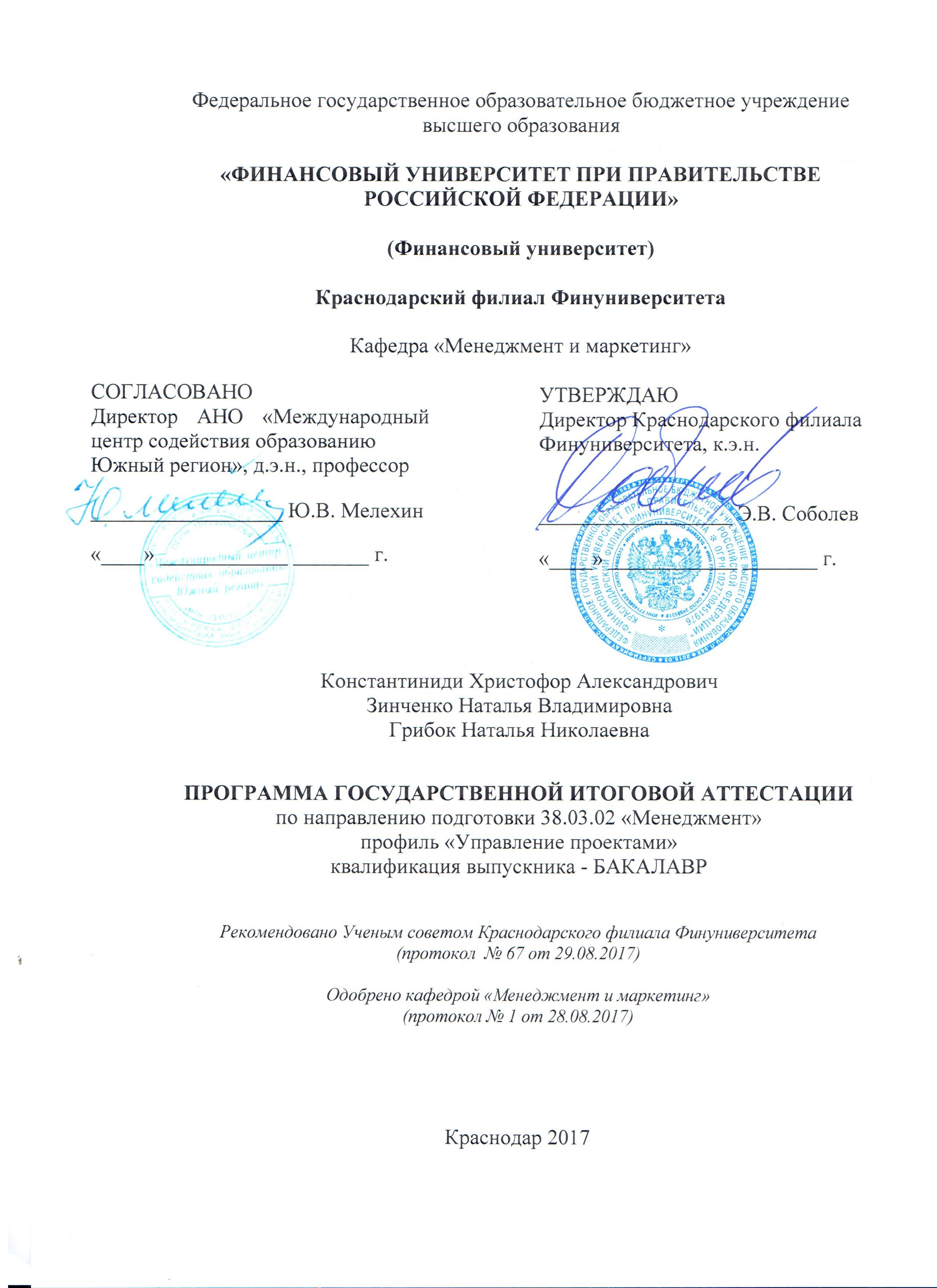 Константиниди Христофор АлександровичЗинченко Наталья ВладимировнаГрибок Наталья НиколаевнаПРОГРАММА ГОСУДАРСТВЕННОЙ ИТОГОВОЙ АТТЕСТАЦИИпо направлению подготовки 38.03.02 «Менеджмент»профиль «Менеджмент организации»квалификация выпускника - БАКАЛАВРРекомендовано Ученым советом Краснодарского филиала Финуниверситета(протокол  №3 от 28.08.2018 г.)Одобрено кафедрой «Менеджмент и маркетинг»(протокол  №1 от 28.08.2018 г.)Краснодар 2018УДК ББК Рецензент:Воронов А.А. –д.э.н.,профессор кафедры «Маркетинг и торговое дело» ФГОБУ ВО Кубанского государственного университетаАвторы:Константиниди Х.А.- к.э.н., доцент, зав. Кафедрой «Менеджмент и маркетинг» Финуниверситета (Краснодарский филиал)Зинченко Н.В. - к.э.н., доцент, доцент кафедры «Менеджмент и маркетинг» Финуниверситета (Краснодарский филиал)Грибок Н.Н. - к.и.н., доцент, доцент кафедры «Менеджмент и маркетинг» Финуниверситета (Краснодарский филиал)ПРОГРАММА ГОСУДАРСТВЕННОЙ ИТОГОВОЙ АТТЕСТАЦИИпо направлению подготовки 38.03.02 «Менеджмент»,профиль «Менеджмент организации», квалификация выпускника - БАКАЛАВР Краснодар, 2018. – 61с.Программа содержит перечень вопросов, выносимых на государственный экзамен, соответствующий теоретическому материалу, а также примеры комплексных практико-ориентированных заданий, перечень рекомендуемой литературы для подготовки к государственному экзамену, рекомендации обучающимся по подготовке к государственному экзамену, критерии оценки результатов сдачи государственного экзамена.©Константиниди Х.А.©Зинченко Н.В.©Грибок Н.Н.© Краснодарский филиал Финуниверситета, 2018Перечень компетенций, подлежащих оценке в ходе государственной итоговой аттестации для студентов, обучающихся по направлению подготовки 38.03.02 «Менеджмент», профиль «Менеджмент организации», 2018 г. приемаОБЩИЕ ПОЛОЖЕНИЯПрограмма государственной итоговой аттестации выпускников по направлению подготовки разрабатывается в соответствии с требованиями, определёнными в: –Порядке проведения государственной итоговой аттестации по образовательным программам высшего образования – программам бакалавриата, программам специалитета и программам магистратуры, утверждённый приказом Министерства образования и науки Российской Федерации от 29.06.2015 № 636 (в последней редакции);- Изменений, которые вносятся в Порядок проведения государственной аттестации по программам бакалавриата и магиструтуры в целях повышения эффективности проведения государственной аттестации в Финансовом университете (Приказ Финуниверситета от 22.10.2021 № 2275/о)- Изменениях,которые вносятся в Порядок проведения государственной итоговой аттестации по образовательным программам высшего образования - программам бакалавриата, программам специалитета и программам магистратуры, утвержденные приказом Министерства образования и науки Российской Федерации от 29 июня 2015 г. N 636(утв. приказом Министерства образования и науки РФ от 28 апреля 2016 г. N 502);- Порядке организации и осуществлении образовательной деятельности по образовательным программам высшего образования - программам бакалавриата, программам специалитета, программам магистратуры,утвержденный приказом Министерства образования и науки РФ от 5 апреля 2017 г. N 301(в последней редакции);– Порядке организации и утверждения образовательных программ высшего образования - программ бакалавриата и программ магистратуры в Финансовом университете (приказ Финуниверситета от 02.03.2015 №0334/о)– Порядке проведения государственной итоговой аттестации по программам баклавриата и магистратуры в Финансовом университете (приказ Финуниверситета от 14.10.16 №1988/о);–Стандарте ОС ВО Финуниверситета Направление подготовки «Менеджмент», утверждённым приказом ректора № 2571/о от 30.12.2014 (с изменениями, внесёнными приказами Финуниверситета от 30.11.2015 №2575/о, от 10.10.2016 №1932/о, от 07.12.2016 №2389/о и от 01.12.2017 №2130/о);–Положение о выпускной квалификационной работе по программе бакалавриата в Финансовом университете, утверждённой приказом ректора №1817/о от 17.10.2017.ЦЕЛЬ ГОСУДАРСТВЕННОЙ ИТОГОВОЙ АТТЕСТАЦИИЦель государственной итоговой аттестации –установление уровня подготовки выпускника высшего учебного заведения к выполнению профессиональных задач и соответствия его подготовки требованиям  стандарта.Требования к уровню подготовки бакалавра перечислены в основной профессиональной образовательной программе. В ходе государственной итоговой аттестации выпускник должен продемонстрировать результаты обучения (знания, умения, компетенции), освоенные в процессе подготовки по данной образовательной программе.3. ВИДЫ ГОСУДАРСТВЕННЫХ ИТОГОВЫХАТТЕСТАЦИОННЫХ ИСПЫТАНИЙ И ФОРМЫ ИХ ПРОВЕДЕНИЯАттестационные испытания выпускников по направлению 38.03.02 «Менеджмент» включают: – подготовку и сдачу государственного экзамена; – подготовку к защите и защиту ВКР. 4. ТРУДОЁМКОСТЬТрудоемкость (объем времени) на подготовку и проведение итоговой аттестации – 9 з.е. 5. СРОКИ ПРОВЕДЕНИЯСроки проведения Государственной итоговой аттестации определяются ежегодно в соответствии с календарным учебным графиком.6. ГРАФИК ПОДГОТОВКИ И ПРОВЕДЕНИЯ ГОСУДАРСТВЕННОЙ ИТОГОВОЙ АТТЕСТАЦИИПо направлению 38.03.02 «Менеджмент», профиль «Менеджмент организации»7. УСЛОВИЯ ПОДГОТОВКИ И ПРОЦЕДУРА ПРОВЕДЕНИЯГОСУДАРСТВЕННОЙ ИТОГОВОЙ АТТЕСТАЦИИУсловия подготовки и процедура проведениягосударственной итоговой аттестации– в соответствии с Порядком проведения государственной итоговой аттестации по программам баклавриата и программам магистратуры в Финансовом университете (приказ Финуниверситета от 14.10.16 №1988/о)Регламент проведения государственного экзаменаВ период подготовки к государственному экзамену студентам предоставляются необходимые консультации по каждой вошедшей в состав государственного экзамена дисциплине, а так же консультации о порядке прохождения государственного экзамена.К экзамену допускаются лица, завершившие полный курс теоретического обучения по образовательной программе, успешно прошедшие все соответствующие аттестационные испытания и виды практик, предусмотренные учебным планом, а также успешно завершившие подготовку ВКР. Лицам, завершившим освоение образовательной программы и не подтвердившим соответствие подготовки требованиям ОС ВО ФУ при прохождении одного или нескольких  итоговых аттестационных испытаний, назначаются повторные итоговые аттестационные испытания в порядке, определяемом филиалом. Повторные итоговые аттестационные испытания не могут назначаться высшим учебным заведением более двух раз.Государственный экзамен проводится в специально подготовленной аудитории по расписанию, составленному Учебно-методическим управлением. Итоговая государственная аттестация студентов Краснодарского филиала Финуниверситета осуществляется Государственными экзаменационными  комиссиями (далее – ГЭК).Состав ГЭК по каждой образовательной программе высшего образования формируется и действует в течение одного календарного года.ГЭК возглавляет председатель, который организует и контролирует деятельность государственной экзаменационной комиссии, обеспечивает единство требований, предъявляемых к выпускникам.В качестве председателя ГЭК утверждается, лицо, не работающее в Краснодарском филиале, из числа докторов наук, профессоров соответствующего профиля, а при их отсутствии – кандидатов наук или крупных специалистов предприятий, организаций, учреждений, являющихся потребителями кадров данного профиля.Председатель ГЭК утверждается ректором Финансового университета при Правительстве Российской Федерации. В состав ГЭК, помимо председателя, также входят заместители председателя, представитель бизнес-структур (работодатель), члены комиссии, технический секретарь. Персональный состав комиссии утверждается директором Краснодарского филиала Финуниверситета не позже, чем за месяц до начала экзамена. Государственный экзамен принимается экзаменационной комиссией, входящей в состав Государственной аттестационной комиссии. Экзаменационная комиссия формируется из ведущих преподавателей, преподающих учебные дисциплины, включенные в состав государственного экзамена. Ответственность за соблюдением процедуры проведения экзамена возлагается на председателя экзаменационной комиссии.Экзамен проводится по билетам, разработанным выпускающей кафедрой и утвержденными директором Филиала.Перед началом государственного экзамена директор института или его заместитель в присутствии членов ГЭК лично вскрывает конверт с экзаменационными билетами, сформированными специально для данной группы аттестуемых, и передает их председателю ГЭК. Номера выбранных обучающимися билетов фиксируются в экзаменационной ведомости. Обучающемуся, выбравшему экзаменационный билет, предоставляется программа государственного экзамена и чистые листы со штампом Финансового университета при Правительстве РФ (Краснодарский филиал), датой и подписью председателя ГЭК. Государственный экзамен по направлению 38.03.02 «Менеджмент» проводится в устной форме. Проведение экзамена в устной форме включает в себя подготовку аттестуемого обучающегося к ответу и его выступление перед экзаменационной комиссией. На подготовку студента к ответу отводится не более 1 часа. При подготовке к ответу обучающийся ведет записи на выданных листах. Выступление студента перед государственной экзаменационной комиссией проводится, как правило, в течение 10–15 минут по вопросам, сформулированным в билете. После завершения ответа члены ГЭК задают обучающемуся вопросы.Вопросы структурированы по трем разделам: 1. Общетеоретические вопросы менеджмента. 2. Общепрофесиональные вопросы менеджмента. 3. Вопросы профиля подготовки. Для обучающихся из числа инвалидов государственная итоговая аттестация проводится организацией с учетом особенностей их психофизического развития, их индивидуальных возможностей и состояния здоровья (далее - индивидуальные особенности).При проведении государственной итоговой аттестации обеспечивается соблюдение следующих общих требований:-проведение государственной итоговой аттестации для инвалидов в одной аудитории совместно с обучающимися, не имеющими ограниченных возможностей здоровья, если это не создает трудностей для обучающихся при прохождении государственной итоговой аттестации;-присутствие в аудитории ассистента (ассистентов), оказывающего обучающимся инвалидам необходимую техническую помощь с учетом их индивидуальных особенностей (занять рабочее место, передвигаться, прочитать и оформить задание, общаться с членами государственной экзаменационной комиссии);-пользование необходимыми обучающимся инвалидам техническими средствами при прохождении государственной итоговой аттестации с учетом их индивидуальных особенностей;-обеспечение возможности беспрепятственного доступа обучающихся инвалидов в аудитории, туалетные и другие помещения, а также их пребывания в указанных помещениях (наличие пандусов, поручней, расширенных дверных проемов, лифтов, при отсутствии лифтов аудитория должна располагаться на первом этаже, наличие специальных кресел и других приспособлений).Все локальные нормативные акты организации по вопросам проведения государственной итоговой аттестации доводятся до сведения обучающихся инвалидов в доступной для них форме.По письменному заявлению обучающегося инвалида продолжительность сдачи обучающимся инвалидом государственного аттестационного испытания может быть увеличена по отношению к установленной продолжительности его сдачи:-продолжительность подготовки обучающегося к ответу на государственном экзамене, проводимом в устной форме, - не более чем на 20 минут.В зависимости от индивидуальных особенностей обучающихся с ограниченными возможностями здоровья, организация обеспечивает выполнение следующих требований при проведении государственного аттестационного испытания:а) для слепых:-задания и иные материалы для сдачи государственного аттестационного испытания оформляются рельефно-точечным шрифтом Брайля или в виде электронного документа, доступного с помощью компьютера со специализированным программным обеспечением для слепых, либо зачитываются ассистентом;-письменные задания выполняются обучающимися на бумаге рельефно-точечным шрифтом Брайля или на компьютере со специализированным программным обеспечением для слепых, либо надиктовываются ассистенту;-при необходимости обучающимся предоставляется комплект письменных принадлежностей и бумага для письма рельефно-точечным шрифтом Брайля, компьютер со специализированным программным обеспечением для слепых;б) для слабовидящих:-задания и иные материалы для сдачи государственного аттестационного испытания оформляются увеличенным шрифтом;-обеспечивается индивидуальное равномерное освещение не менее 300 люкс;-при необходимости обучающимся предоставляется увеличивающее устройство, допускается использование увеличивающих устройств, имеющихся у обучающихся;в) для глухих и слабослышащих, с тяжелыми нарушениями речи:-обеспечивается наличие звукоусиливающей аппаратуры коллективного пользования, при необходимости обучающимся предоставляется звукоусиливающая аппаратура индивидуального пользования;-по их желанию государственные аттестационные испытания проводятся в письменной форме;г) для лиц с нарушениями опорно-двигательного аппарата (тяжелыми нарушениями двигательных функций верхних конечностей или отсутствием верхних конечностей):-письменные задания выполняются обучающимися на компьютере со специализированным программным обеспечением или надиктовываются ассистенту;-по их желанию государственные аттестационные испытания проводятся в устной форме.Обучающийся инвалид не позднее чем за 3 месяца до начала проведения государственной итоговой аттестации подает письменное заявление о необходимости создания для него специальных условий при проведении государственных аттестационных испытаний с указанием особенностей его психофизического развития, индивидуальных возможностей и состояния здоровья (далее - индивидуальные особенности). К заявлению прилагаются документы, подтверждающие наличие у обучающегося индивидуальных особенностей (при отсутствии указанных документов в организации).В заявлении обучающийся указывает на необходимость (отсутствие необходимости) присутствия ассистента на государственном аттестационном испытании, необходимость (отсутствие необходимости) увеличения продолжительности сдачи государственного аттестационного испытания по отношению к установленной продолжительности (для каждого государственного аттестационного испытания).По окончании экзамена аттестуемые обучающиеся сдают все выданные листы, включая черновики и неиспользованные, секретарю экзаменационной комиссии для передачи в учебную часть филиала.Решение ГЭК по государственному экзамену принимается после завершения заслушивания ответов всех аттестуемых обучающихся группы.Решения ГЭК принимаются на закрытых заседаниях простым большинством голосов членов комиссий, участвующих в заседании, при обязательном присутствии председателя комиссии или его заместителя. При равном числе голосов - голос председателя является решающим. Обсуждение и окончательное оценивание ответов студента определяет итоговую оценку - «отлично», «хорошо», «удовлетворительно», «неудовлетворительно».Результаты сдачи государственного экзамена, проводимого в устной форме, объявляются в день проведения экзамена после оформления протоколов заседаний ГЭК. Апелляция по проведению государственного экзаменаПо результатам государственных аттестационных испытаний обучающийся имеет право подать в апелляционную комиссию письменную апелляцию о нарушении, по его мнению, установленной процедуры проведения государственной итоговой аттестации обучающегося.Апелляция подается лично обучающимся на имя председателя апелляционной комиссии не позднее следующего рабочего дня после объявления результатов государственного аттестационного испытания.Для проведения апелляций по результатам государственных итоговых испытаний в Краснодарском филиале Финансового университета создаются апелляционные комиссии по данному направлению.Председатели апелляционных комиссий утверждаются приказом Краснодарского филиала Финансового университета не позднее 31 декабря, предшествующего году проведения государственной итоговой аттестации. Основанием для утверждения является решение Ученого совета Краснодарского филиала по составу председателей апелляционных комиссий.В состав апелляционной комиссии входят не менее 4 человек из числа лиц, относящийся к профессорско-преподавательскому составу Краснодарского филиала Финансового университета и не входящих в состав государственных экзаменационных комиссий. Составы апелляционных комиссий утверждаются приказом Краснодарского филиала Финансового университета не позднее, чем за один месяц до даты начала государственной итоговой аттестации.Из числа, входящих в состав апелляционной комиссии, председатель апелляционной комиссии назначает заместителя председателя комиссии.Для рассмотрения апелляции секретарь государственной экзаменационной комиссии направляет в апелляционную комиссию:протокол заседания государственной экзаменационной  комиссии;заключения председателя государственной экзаменационной комиссии о соблюдении процедурных вопросов при проведении государственного аттестационного испытания;записи, сделанные обучающимся при подготовке ответа на экзаменационный билет (при их наличии) - для рассмотрения апелляции по проведению государственного экзамена.Апелляция рассматривается не позднее 2 рабочих дней со дня подачи апелляции на заседании апелляционной комиссии, на которое приглашаются председатель государственной экзаменационной комиссии и обучающийся, подавший апелляцию.Решение апелляционной комиссии доводится до сведения обучающегося, подавшего апелляцию, в течение 3 рабочих дней со дня заседания апелляционной комиссии. Факт ознакомления обучающегося с решением апелляционной комиссии удостоверяется его подписью.При рассмотрении апелляции о нарушении порядка проведения государственного аттестационного испытания апелляционная комиссия принимает одно из следующих решений:об отклонении апелляции, если изложенные в ней сведения о нарушениях процедуры проведения государственной итоговой аттестации обучающегося не подтвердились и / или не повлияли на результат государственного аттестационного испытания;об удовлетворении апелляции, если изложенные в ней сведения о допущенных нарушениях процедуры проведения государственной итоговой аттестации обучающегося подтвердились и повлияли на результат государственного аттестационного испытания.В случае удовлетворения апелляции результат проведения государственной итоговой аттестации аннулируется. Протокол о рассмотрении апелляции не позднее следующего рабочего дня передается в государственную экзаменационную комиссию для реализации решения апелляционный комиссии.Решение апелляционной комиссии является основанием для аннулирования ранее выставленного результата государственного аттестационного испытания и выставления нового.Решение апелляционной комиссии является окончательным и пересмотру не подлежит. Апелляция на повторное проведение государственного аттестационного испытания не принимается.Показатели и критерии оценивания компетенцийГосударственный экзамен по направлению подготовки «Менеджмент» включает в себя ключевые теоретические и практические вопросы по дисциплинам модулей подготовки, предусмотренных стандартом.В соответствии с требованиями стандарта к минимуму содержания и уровня подготовки бакалавра по направлению «Менеджмент» в состав государственного экзамена включены основные учебные модули. Студент должен продемонстрировать не только хорошие теоретические  знания предмета и ясные представления о связи знаний с эмпирической действительностью, но и умение применить их на практике, т.е. владение определенными методами управления.По каждой дисциплине приведен список основной литературы, необходимой для подготовки к государственному экзамену. Рекомендуемая литература содержится в программах соответствующих учебных дисциплин и известна студентам при изучении дисциплин в учебном процессе, подготовке к зачетам и экзаменам.Показатель оценивания результатов устного экзамена на предмет освоения составляющих компетенций «ЗНАТЬ», «УМЕТЬ».Показатели усвоения знаний содержат описание действий, отражающих работу с информацией, выполнение различных мыслительных операций: в данном случае – «знание» и «понимание». Показатели приобретённых умений и навыков предполагают демонстрацию умения, опираясь на полученные знания, самостоятельно решать практические задачи, а также демонстрацию навыков аргументации и обоснования выбранного решения в рамках сферы профессиональной деятельности.Критерии оценивания результатов: соответствие ответов формулировкам вопросов в экзаменационном билете. Понимание предоставленной информации;полнота, четкость изложения материала;применение диапазона практических умений, требуемых для решения профессиональных задач;качество ответа (логичность, убежденность, общая эрудиция). Примерный перечень вопросов, выносимых на государственный экзаменпо направлению 38.03.02 «Менеджмент», профиль «Менеджмент организации»1.	Раскрыть сущность системного подхода в менеджменте.2.	Раскрыть понятие и сущность менеджмента.3.	Охарактеризовать основные функции менеджмента.4.	Описать методы организации планирования бизнеса.5.	Перечислить виды коммуникаций и определить их роль в менеджменте.6.	Привести классификацию стратегий управления организацией. 7.	Описать основные этапы процесса стратегического планирования в организации.8.	Дать характеристику основных инструментов управления маркетингом в организации.9.	Перечислите основные этапы маркетинговых исследований.10.	Пояснить сущность, цели и задачи бизнес-планирования.11.	Раскрыть понятие и сущность стратегического менеджмента.12.	Дать характеристику стадий жизненного цикла продукта.13.	Раскрыть сущность управления изменениями.14.	Раскрыть сущность и функции операционного менеджмента.15.	Дать характеристику оборотных средств организации и показателей их использования.16.	Охарактеризовать сущность инновационного менеджмента.17.	Дать характеристику основных средств организации и показателей их использования.18.	Перечислить основные виды ресурсов предприятия.19.	Охарактеризовать основные типы производства. 20.     Описать основные принципы управление конфликтами в организации21.	Раскрыть содержание операционной стратегии предприятия.22.	Дать характеристику основным видам контроля в организации.23.	Охарактеризовать формы организации инновационной деятельности24.	Описать основные этапы подбора персонала25.	Перечислить источники финансирования инновационной деятельности26.     Определить цель и источники формирования капитала организации27.     Охарактеризовать систему управления рисками в организации28      Раскрыть сущность и назначение корпоративной культуры29.     Описать основные факторы внешней среды30.    Описать основные факторы внутренней среды31.    Охарактеризовать основные виды организационных структур32.    Описать методы проведения изменений в организациях33.    Раскрыть сущность и типы организационного поведения34.    Описать критерии оценки конкурентоспособности организации35.    Описать сущность целевого подхода к управлению организацией36.    Охарактеризовать основные методы системного анализа.37.    Раскрыть сущность и понятие предпринимательства38.    Раскрыть сущность и основные понятия проектного управления39.    Раскрыть сущность и значение инвестиционной деятельности в организации40.    Раскрыть роль и функции лидера в организации41.    Описать методы управления рисками в организации42.    Дать характеристику стратегий управления человеческими ресурсами43.    Дать характеристику процесса принятия управленческих решений44.   Раскрыть понятие «коммуникация» и коммуникационного процесса в организации 45.   Раскрыть сущность планирования и виды планов организации46.  Охарактеризовать основные стили управления организацией47.  Описать основные модели жизненного цикла организации48.  Охарактеризовать основные виды организационных систем49.  Описать основные виды мотивации в организации50. Описать сущность системы управления качеством на предприятии.Примерный перечень практико-орентированных заданий к билетам государственного экзаменапо направлению подготовки 
38.03.02 «Менеджмент» профиль «Менеджмент организации» 1. Практико-ориентированное задание: В отчетном году себестоимость товарной продукции (S) составила 450,2 тыс. руб., что определило затраты на 1 руб. товарной продукции – 0,87 руб. В плановом году затраты на 1 руб. товарной продукции установлены - 0,84 руб. Объем производства продукции будет увеличен на 10%. Определите себестоимость товарной продукции  будущего бизнеса2. Практико-ориентированное задание: Ознакомьтесь с ситуацией, предложите решение.При проведении реконструкции мебельной фабрики «Ренессанс» мастер Нефёдов В.П. получил указание перевести 10 своих подчиненных на другую работу. Мастеру Нефёдову это поручение было крайне неприятно, поскольку он не хотел, чтобы его люди были в претензии на него, поэтому размышлял, как устраниться от этого дела. Наконец нашел выход: он предложил начальнику цеха Титову К.Н. всех своих подчиненных- 20 человек и попросил его выбрать тех десятерых, которые ему покажутся подходящими. Однако, начальник цеха Титов на это не пошёл, отказав Нефёдову.Какую ошибку допустил мастер Нефёдов, как управленец, отвечающий за определённый участок работы? 3. Практико-ориентированное задание: Ознакомьтесь с ситуацией, предложите решение ситуации.Мастер Спиридонов, работающий на предприятии 2 года, постоянно жалуется, что он целый день без перерыва на ногах. По его мнению, он выполняет работу за всех, поскольку если бы он сам обо всем не беспокоился, работа была бы не выполнена. У Спиридонова нет времени даже для того, чтобы перекусить. Поэтому он приходит домой очень уставшим. При анализе деятельности мастера Спиридонова выяснилось следующее: мастер систематически исключал из поля зрения, подчиняющихся ему бригадиров. Указания он давал непосредственно  отдельным рабочим и детально проверял выполнение. Если работа была выполнена неудовлетворительно, он тут же вмешивался и начинал лично исправлять ошибку.Выявите причины сложившейся ситуации. Определите стиль управления мастера.4. Практико-ориентированное задание: Ознакомьтесь с ситуацией, предложите решение ситуации.Согласно приказу в мебельной компании «Юнитекс» департаменту по связям с общественностью передаются функции рекламы, маркетинга.  На  должность руководителя  департамента по связям с общественностью была назначена Ольга У. Согласно информации, Ольга У. работает в мебельном бизнесе с 1992 года, знакома со всеми участками производства мебели. До назначения на должность Ольга работала начальником отдела рекламы в этой компании. Но ведущие менеджеры  отдела недовольны её назначением.  По их мнению, большой опыт работы Ольги в мебельном бизнесе не является доказательством   ее компетентности в сфере PR.  Также высказываются опасения, что будет произведен пересмотр бюджета маркетинга  компании. Что на ваш взгляд должна в этой ситуации предпринять  Ольга У.? 5. Практико-ориентированное задание:Ознакомьтесь с ситуацией, предложите решение ситуации.Кулакову, как молодому работнику поручили изготовление крупной серии стандартных лекал. Используя традиционную технологию, он имел бы заработок на среднем для бригады уровне, но Кулаков догадался, как можно рационализировать работу, и вскоре перекрыл нормы выработки в несколько раз. Заработок Кулакова стал быстро расти и в полтора раза превысил заработок бригадира. На Кулакова в бригаде начали коситься и замечать в его поведении массу изъянов. Кулаков попросил начальника цеха перевести его в другую бригаду. Но оказалось, что и другие бригады слесарей не хотят его принимать к себе. Через месяц Кулаков уволился с завода.   Предложите ваш вариант решение конфликта.6. Практико-ориентированное задание: Ознакомьтесь с ситуацией, предложите решение ситуации.В цехе по производству овощных консервов мастер Бодров П.П. заметил, что сотрудник Щеглов И.И. постоянно уклоняется от ответственности, всё время спрашивает и переспрашивает, как следует выполнять текущую работу, хотя стаж его работы на данном предприятии составляет уже 7 месяцев. Понаблюдав за Щегловым, мастер Бодров отметил, что,несмотря на столь странное поведение,свою работу Щеглов выполняет весьма старательно. Что, на ваш взгляд, могло стать причиной такого поведения работника Щеглова? Предложите рекомендации для решения данной проблемы.7. Практико-ориентированное задание: Ознакомьтесь с ситуацией, предложите решение ситуации.Крупная торгово-производственная компания осваивает новый регион, в котором открывается представительство. Определите какие затраты  на персонал необходимо запланировать компании  на этапе  создания и вывода на рынок нового объекта? 8. Практико-ориентированное задание: Ознакомьтесь с ситуацией, предложите решение ситуации.Три года назад Серафим Солдатов стал директором и основным совладельцем приватизированного предприятия «Колпинский мясокомбинат» (Ленинградская область), которое находилось в хорошем финансовом положении. Служащие компании регулярно получали достойную заработную плату. Поскольку работа предприятия была отлажена, в организации использовался демократический стиль руководства. Однако,Солдатов вскоре заметил, что работники комбината не уделяют достаточного внимания уровню выполнения своей работы. Они допускали серьезные ошибки. Были случаи, когда работники неумышленно портили  готовую продукцию средствами для чистки рабочих мест. В общем, люди делали в течение восьми часов только то, что им было сказано, а потом шли домой.В чем на ваш взгляд проблема. Предложите решение проблемы.9. Практико-ориентированное задание: Ознакомьтесь с ситуацией, предложите решение ситуации.Бригада успешного предприятия «Мяснофф» разработала технологию внедрения на своем участке специальной пластиковой вакуумной упаковки для скоропортящейся продукции. Бригада взяла на себя ответственность за определение качества, а впоследствии и за улучшение производственного процесса. В итоге, это привело к тому, что среди работников стали появляться жалобы на тех, чей уровень выполнения работ был низким, и чье безразличие мешало улучшению работы. Дайте характеристику конфликтной ситуации. Определите причины возникновения конфликта. Предложите пути выхода из данной ситуации. 10. Практико-ориентированное задание: Ознакомьтесь с ситуацией, предложите решение ситуации.Производственно-торговое предприятие «Малышок» специализируется на изготовлении и продаже детской одежды. Предприятие имеет свои пошивочные (производственные) мастерские, шоу-рум, а так же несколько торговых площадок.Поскольку компания является новичком в данном регионе, то одной из приоритетных задач компании является формирование приверженности компании и её марке как внутренней (персонал), так и внешней аудитории.Сформулируйте приоритетные ценностные ориентации компании в современных рыночных условиях. Определите форматы трансляции данных ценностей целевым аудиториям.11. Практико-ориентированное задание: Ознакомьтесь с ситуацией, предложите решение ситуации.Фёдорова Оксана Петровна работает под руководством одного и того же начальника уже 11 лет. Однажды ее давняя подруга Ольга за чаем спросила, насколько ей хорошо работать со своим начальником? Прозвучал приблизительно такой ответ: «Вообще-то ничего. Он мне не досаждает. Я делаю свою работу». Тогда подруга поинтересовалась: «Но ты же работаешь на одном месте 11 лет. Как ты работаешь? Тебя когда-нибудь повысят? Пожалуйста, не обижайся, но мне совершенно не понятно, какое отношение имеет то, что ты делаешь, к работе фирмы». Оксана Петровна задумалась: «Я действительно не знаю, хорошо ли я работаю... Мой начальник никогда со мной об этом не говорит. Что касается содержания и важности моей работы, то при приеме на фирму мне что-то не очень внятно пояснили и больше об этом речи не было. Мы с руководителем не особенно общаемся».Какие цели и условия эффективности коммуникаций между руководителем и подчиненным отсутствуют? Каким образом можно более эффективно построить обратную связь?12. Практико-ориентированное задание: Ознакомьтесь с ситуацией, предложите решение ситуации.В последнее время показатели производственного цеха, который возглавляет молодой начальник Волков стали снижаться, что сказывается на работе всего предприятия. На последней планёрке  Волкову предоставили слово для объяснения ситуации. В ходе объяснений Волков сообщил, что с момента прихода на предприятие он вынужден работать за своих сотрудников.  Сотрудники отдела охраны труда провели анализ деятельности начальника цеха Волкова и выяснили следующее: Волков систематически исключал из поля зрения, подчиняющихся ему мастеров. Постоянно находясь в цехе, он давал указания непосредственно  отдельным рабочим и детально проверял выполнение данных указаний. Если работа была выполнена неудовлетворительно, он тут же вмешивался и начинал лично исправлять ошибку.Выявите причины сложившейся ситуации. Предложите пути решения проблемы.13. Практико-ориентированное задание.Для подразделений компании были найдены следующие формулировки миссии: 1. «Назначением отдела кадров является обеспечение успеха компании путем подготовки руководителей, создании высокоэффективных коллективов и увеличения потенциальных возможностей каждого служащего». 2. «Миссией отдела претензий является снижение общей стоимости предъявляемых рекламаций, суммы выплачиваемых компенсаций и числа заявлений по поводу порчи имущества, что обеспечивается использованием эффективных инструментов сдерживания роста стоимости претензий, предотвращения убытков, организацией эффективного контроля». Вопрос: Определить особенности приведенных формулировок, характер подразделений и уровень миссий.14. Практико-ориентированное задание.Ознакомьтесь с ситуацией, предложите решение ситуации.Компания, специализирующаяся на производстве одежды, производит трикотажные костюмы многофункционального назначения – для спорта и дома. Модели костюмов – от традиционных до остромодных. Используется как синтетическое, так и натуральное сырье. Предпочтение отдается производству крупными партиями, что обеспечивает экономию на издержках и сравнительно низкие цены.Сформулировать миссию компании, предложите способы донесения ценностей, сформулированный в миссии до сотрудников предприятия.15. Практико-ориентированное задание: Ознакомьтесь с ситуацией, предложите решение ситуации.Крупное российское предприятие по производству безалкогольных напитков предполагает открыть производство в Краснодарском крае. Рынок безалкогольных напитков весьма насыщен. Однако, исследования, проведённые компанией, показали, что создание производственного цеха позволит компании выйти на региональный рынок. Определите ключевые факторы успеха (КФУ), которые необходимо обеспечить компании для успешной реализации стратегии выхода на региональный рынок.16. Практико-ориентированное задание: Ознакомьтесь с ситуацией, предложите решение ситуации.Вы - менеджер по производству на фирме, выпускающей холодильники. Недавно вы узнали, что конкурирующая фирма придала своим холодильникам свойство, которого в ваших холодильниках нет, но которое окажет большое влияние на сбыт. Например, в холодильниках «NO FROST» теперь можно хранить продукты не только в вакуумной упаковке, но и обычные, не боясь их усыхания. На ежегодной специализированной выставке фирмы-конкурента будет офис для гостей, и на одном из приемов для своих дилеров глава фирмы расскажет им об этом новом свойстве холодильника и о том, каким образом это было достигнуто. Вы можете послать своего сотрудника на этот прием под видом нового дилера, чтобы узнать о нововведении. Какое решение в данной ситуации вы примете? Пойдете ли вы на такой шаг?Обоснуйте своё решение.17. Практико-ориентированное задание: Стоимость оборудования составляет 10 млн руб. Срок полезного использования оборудования – 10 лет. Годовой объем продукции, выпускаемой на данном оборудовании, – 25 млн руб.Определите годовую сумму амортизационных отчислений, фондоотдачу и фондоемкость.18. Практико-ориентированное задание: Постоянные нововведения в различных областях управления являются основой процветания любой компании. Вместе с тем нередко менеджеру приходится сталкиваться с сопротивлением переменам.Определите стиль управления, который следует использовать, чтобы активизировать интерес сотрудников к инновациям. Какие действия целесообразно предпринять менеджеру, чтобы преодолеть сопротивление сотрудников инновациям. Ответ обоснуйте.19. Практико-ориентированное задание: Предложите вариант организационной структуры для маркетинговой службы предприятия, если известно что, численность сотрудников компании - 86 чел, у компании однопрофильный бизнес, компания ведет свою деятельность на внутреннем и внешнем рынках, номенклатура продукции ограничена, в компании решаются только текущие задачи маркетинга.20. Практико-ориентированное задание:Оцените ожидаемый коэффициент «Цена/Прибыль» для фирмы «Карпаты» на момент до широкой публикации ее финансовых результатов за отчетный 2018 год, если известно, что:21. Практико-ориентированное задание:Постоянные расходы  компании составляют 150 млн. руб. Цена реализации единицы продукции равна 1200 руб., переменные  расходы на единицу продукции  составляют 850 руб. Определить критический объем реализации указанной продукции в натуральных единицах. Определить, как изменится значение точки безубыточности, если:- постоянные расходы увеличатся на 15%;- отпускная цена возрастёт на 100 руб.; - переменные расходы возрастут на 10%- переменные расходы  снизятся на 30 руб. / ед.22. Практико-ориентированное задание:Предприятие рассматривает возможность реализации проекта по запуску более экономичной производственной линии. Стоимость проекта составляет 1 600 000 рублей, себестоимость выпускаемых изделий до и после реализации проекта равна соответственно 850 и 800 рублей, а объем производства равен 4000 изделий в месяц.Определить период окупаемости проекта.23Практико-ориентированное задание: Предприятие рассматривает два альтернативных проекта реинжиниринга производства: с использованием полуавтоматической или автоматической линии.Исходные данные для принятия решения:Примите решение, при каких объемах производства целесообразен выбор первого проекта, а при каких – второго.24. Практико-ориентированное задание: Стоимость оборудования составляет 10 млн руб. Срок полезного использования оборудования – 10 лет. Годовой объем продукции, выпускаемой на данном оборудовании, – 25 млн руб.Определите годовую сумму амортизационных отчислений, фондоотдачу и фондоемкость.25. Практико-ориентированное задание:Практико-ориентированное задание: Оценка целесообразности и эффективности коммуникаций производится на основе анализа коммуникативной деятельности менеджеров с помощью следующих вопросов: - где я черпаю информацию?- какую информацию я распространяю внутри своего подразделения?- находятся ли в равновесии моя деятельность и накопление информации?- достаточно ли я информирован, чтобы иметь возможность оценивать предложения своих сотрудников?- какие внешние связи я поддерживаю?- соразмерно ли я использую в своей деятельности различные средства? Все ли направления коммуникативной функции охватывают перечисленные вопросы? Какие существуют дополнительные средства повышения эффективности коммуникативной деятельности?26. Практико-ориентированное задание:Практико-ориентированное задание: В соответствии с общепринятым выражением «Кто владеет информацией, тот владеет всем миром» информационное обеспечение открывает ряд возможностей для управления организацией. К их числу относятся:- достижение конкурентных преимуществ компании;- снижение финансовых рисков и опасностей для имиджа компании;- определение отношения потребителей к товарам и услугам компании;- анализ состояния внешней среды;- координация реализации стратегии компании;- оценка рыночной деятельности компании;- повышение эффективности деятельности компании. Какие еще возможности открывает информационное обеспечение для повышения эффективности управления организацией? Какие возможности информационного обеспечения из перечисленных необходимо использовать в первую очередь?27. Практико-ориентированное задание: В практике известны разные пути обеспечения конкурентоспособности фирмы. Среди них:1.​ Снижение издержек производства до уровня ниже, чем у конкурентов.2.​ Более высокий технический уровень продукции, нежели у конкурентов.3.​ Более высокая надежность изделий.4.​ Более высокая скорость доставки товаров.5.​ Более совершенный дизайн товара.6.​ Улучшенная упаковка.7.​ Более эффективная реклама.8.​ «Индивидуализация» изделия по требованию заказчика.9.​ Более современное техническое обслуживание проданного изделия.10.​ Длительные сроки гарантии и другие.Какие другие пути повышения конкурентоспособности фирмы Вы можете предложить и, какие из всех направлений деятельности по повышению конкурентоспособности фирмы являются, по вашему мнению, наиболее действенными28. Практико-ориентированное задание:Ваше предприятие столкнулось с рядом трудностей в своей деятельности на рынке: падает объем продаж, предпринятая рекламная кампания и серия мероприятий по стимулированию сбыта не дали желаемого результата, вывод нового товара оказался не столь успешным, как ожидалось. Для восстановления положения предприятия решено прибегнуть к помощи маркетингового консультанта. На современном рынке консалтинговых услуг функционирует много фирм, предоставляющих консультации в области маркетинговой и сбытовой деятельности. Сформируйте систему критериев выбора консалтинговой фирмы, которой вы доверили бы оказать помощь в решении проблем своего предприятия.29. Практико-ориентированное задание:Фирма при реализации продукции ориентируется на три сегмента рынка. В первом сегменте объем продаж в прошлом периоде составил 8 млн. шт. при емкости рынка в этом сегменте 24 млн. шт. Предполагается, что в настоящем году емкость рынка в этом сегменте возрастет на 2%, доля фирмы – на 5 %. Во втором сегменте доля фирмы составляет 6%, объем продаж – 5 млн. шт. Предполагается, что емкость рынка возрастет на 14% при сохранении доли фирмы в этом сегменте. В третьем сегменте емкость рынка 45 млн. шт., доля фирмы – 18%. Изменений не предвидится. Определить объем продаж фирмы в текущем году при вышеуказанных условиях. 30. Практико-ориентированное задание:Оцените способность предприятия к освоению новых производств. Стоимость вновь введённых производственных фондов равна 743,241 млн руб. Среднегодовая стоимость производственных фондов основного производственного назначения – 564,560 млн руб., общепроизводственного назначения – 887,954 млн руб., общехозяйственного назначения – 124,743 млн руб. Какую стратегию целесообразно выбрать предприятию?Примерный перечень тестовых заданий к билетамгосударственного экзаменапо направлению подготовки 
38.03.02 «Менеджмент» профиль «Менеджмент организации» 1. К принципам существования системы относят:Целостность  СвязностьОпосредованностьСтруктурность Иерархичность 2. Определённая независимость системы от внешней среды и от других систем; определённая зависимость каждого элемента, свойства и отношения системы от его места, функций и так далее внутри целого является свойством системы: Целостность  СвязностьСтруктурность Иерархичность 3. Процесс построения моделей для исследования и изучения объектов, процессов, явлений:моделирование;макетирование;интегрирование;конструирование.4. Соотнесите классы моделей и их характеристики 5. Каким моделям присущ стохастический характер взаимосвязей элементов: аналитическимстатистическимимитационныминформационным6. Каким моделям присущ детерминированный характер взаимосвязей элементов: аналитическимстатистическимимитационныминформационным7. Концепция «Шесть сигм» как инструмент управления организационными изменениями может быть представлена как: а) статистический показатель качества процесса или продукта, цель в области совершенствования деятельности и система менеджмента; б) политика развития предприятия; в) только как статистический показатель. 8. Концепция «Шесть сигм» как цель предполагает: а) отношение сотрудников к выполняемой работе; б) регулярную отчетность менеджеров; в) что компания, чтобы снизить возможные дефекты, задает уровень допустимого стандартного отклонения. 9. Сбалансированная система показателей направлена: а) на увязку показателей в денежном выражении с операционными измерителями таких аспектов деятельности предприятия, как удовлетворенность клиента, внутрифирменные хозяйственные процессы, инновационная активность, меры по улучшению финансовых результатов; б) на процесс разработки стратегии организации; в) верны оба ответа а) и б).10. представление системы (проблемы) в виде подсистем (задач), состоящих из более мелких элементов решает задачу:декомпозициисинтезаанализа11. Нахождение различного рода свойств системы, элементов и определения границ окружающей среды с целью определения закономерностей ее поведения решает задачу:декомпозициисинтезаанализа12. Действия на основе знаний о системе, полученных при решении первых двух задач, создать новую модель системы, определить ее структуру, параметры, обеспечивающие эффективное функционирование системы, решение задач и достижение поставленной цели исследования, ориентированы на решение задачи:декомпозициисинтезаанализа13. Принципы системного анализа:принцип конечной цели;измерения;эквифинальностипринцип диалектической логики;обобщённости14. Согласно  маркетинговой  концепции,  для  эффективного  функционирования  в  условиях  рыночной  экономики  предприятие  должно  стремиться  к  получению  максимальной  прибыли  от  своей  деятельности  за  счёт:поддержание  максимальных,  допускаемых   конъюнктурой  рынка,   цен  на  товары;максимального  снижения  издержек  производства;наилучшее  удовлетворение  спроса  клиентуры  на  товары  наиболее  выгодным  для  предприятия  образом.15. Ориентация  фирмы  на  извлечение  прибыли  в  основном  за  счёт  увеличения  объёмов  продаж производимого  товара  характерна  для:стратегии  современного  маркетинга;               интенсификации  коммерческих  усилий;стратегии  совершенствования  производства.16. Маркетинговая  концепция  предполагает,  что  планирование  коммерческой  деятельности  начинается:с  разработки  новых  товаров  и  услуг;            с  анализа  данных  о спросе  на  товары  и  услуги;с  планирования  мероприятий  по  организации  производственной  базы  предприятия.17. Конъюнктура  рынка  определяется  как:определённое  соотношение  между  спросом  и  предложением;                                                                   определённое  соотношение  между  производителями  и  потребителями;                                             определённое  соотношение  между  фирмой  и  конкурентами.18. Общая ценность товара для потребителя:совокупность всех выгод, которые ожидает получить потребитель;удовлетворение всех потребностей потребителя;удовлетворение основных нужд потребителя.19. Стратегия развития рынка заключается в том, чтобыполучать более высокий доход за счет существующих потребителей, продавая им текущий товар;распространить успех текущего товара на новых рынках;увеличить долю текущего рынка за счет выпуска новых продуктов;обеспечить рост компании за счет открытия новых направлений бизнеса на новых рынках.20. Инструмент анализа потенциальных источников предоставления большей ценности потребителям и выявления эффектов синергизма это:система мировоззрения компании;миссия компании;цепочка создания ценностей.21. Что включает  в себя модель конкурентных сил Портера?анализ рыночного окружения и конкурентной средыанализ потребностей, сегментации рынка , анализ привлекательности и выбор стратегии развитияанализ ценности продукта.22. Основными тенденциями изменения потребительского поведения является:Большая чувствительность к цене и сервису, чем к имиджу Стабильность покупательских предпочтенийПотребителям становится сложнее отказаться от привычной торговой маркиУ потребителя возникает «закрытость сознания» для коммерческой коммуникации из-за перенасыщения информацией Снижается компетентность потребителя 23. Организационная структура это:система взаимоотношений структурных подразделений предприятия в процессе производства;база для выполнения функций управления предприятием. Так, под ней понимают состав, подчиненность, взаимодействие и распределение работ между отдельными сотрудниками и целыми подразделениями;совокупность подразделений организации и их взаимосвязей, в рамках которой между подразделениями распределяются управленческие задачи, определяются полномочия и ответственность руководителей и должностных лиц;все ответы верны;правильного ответа нет.24. Структуры организаций отличаются:сложностью;формализацией;соотношением централизации и децентрализации;статусом руководителя и взаимосвязями подчинённых.25. Причины разработки организационной структуры:организационная структура дает четкое понимание того, в каком направлении движется компания. ясная структура — это инструмент, с помощью которого можно придерживаться порядка в принятии решений и преодолевать различные разногласия;организационная структура связывает участников, благодаря ей люди, присоединяющиеся к группе, имеют отличительные черты. в то же время и сама группа обладает определенными особенностями;организационная структура формируется неизбежно. любая организация по определению подразумевает какую-то структуру;удобство решения вопросов управления для руководителя предприятия.26. Элементами организационной структуры являются:управление;правила, по которым работает организация;распределение труда в организации;государственное регулирование деятельностью организации.27 Выберите верный ответ: Процесс сбора и анализа информации о том, как работники выполняют порученные им функции, и выяснение того, в какой степени их рабочее поведение, трудовые показатели и индивидуальные характеристики отвечают требованиям организации и руководства представляет собой:Исследование временного фактора менеджмента Исследование человеческих ресурсов Исследование информационных процессов Исследование финансовой состоятельности организации 28. Контент-анализ как метод исследования организационной структуры:a)процедура сбора информации посредством использования вопросникаb)систематическая регистрация интересующих единиц содержания в документах, которые затем подвергаются количественной обработкеc)личный опрос сотрудников с целью выяснения их видения проблемы и мотивации к её разрешениюd) получение данных о реальном, открытом поведении людей и их конкретных действиях29. Информационный ресурс – это:a)	отдельные документы и отдельные массивы документов, документы и массивы документов в информационных системах ;b)	информация, которая подготовлена (подобрана, проанализирована) для конкретной компании, для использования в конкретных обстоятельствах; c)	результат труда, порождение или следствие обработки информации; d)	накопленные в обществе знания, подготовленные для целесообразного социального использования.30. SWOT-анализ предусматривает выявление и подробное рассмотрение следующих аспектов  (выберите несколько ответов):  а) конкурентных преимуществ b) сильных сторон фирмы  c) благоприятных возможностей для бизнеса  d) слабых сторон организации  e) угроз для бизнеса     Показатели и критерии оценивания компетенцийОписание шкалы оценивания результатовИспользуемая шкала оценивания результатов, продемонстрированных в ходе Государственного итогового экзамена – 4-х балльная (отлично, хорошо, удовлетворительно, неудовлетворительно). Список литературы для подготовки к государственной итоговой аттестацииОсновная литератураАрустамов, Э. А. Основы бизнеса : учебник / Э. А. Арустамов. - 3-е изд. - Москва : Дашков и К, 2017. - 232 с. - ISBN 978-5-394-01031-6. - Текст : электронный. - URL: https://new.znanium.com/catalog/product/512616 Адизес, И.К. Стили менеджмента — эффективные и неэффективные [Электронный ресурс] : учебное пособие / И.К. Адизес ; пер. с англ. Гутман Т.. — Электрон. дан. — Москва : Альпина Паблишер, 2016. — 198 с. — Режим доступа: https://ez.el.fa.ru:2055/book/95223Басовский, Л. Е. Современный стратегический анализ: Учебник / Л.Е. Басовский. - Москва : НИЦ ИНФРА-М, 2014. - 256 с. (Высшее образование: Магистратура). ISBN 978-5-16-005655-5. - Текст : электронный. - URL: https://znanium.com/catalog/product/424025 Веснин, В. Р. Корпоративное управление : учебник / В.Р. Веснин, В.В. Кафидов. — Москва : ИНФРА-М, 2018. — 272 с. + Доп. материалы [Электронный ресурс; Режим доступа: https://new.znanium.com]. — (Высшее образование: Магистратура). - ISBN 978-5-16-104490-2. - Текст : электронный. - URL: https://new.znanium.com/catalog/product/958374 Голубков, Е. П.  Стратегический менеджмент : учебник и практикум для академического бакалавриата / Е. П. Голубков. — Москва : Издательство Юрайт, 2018. — 290 с. — (Высшее образование). — ISBN 978-5-534-03369-4. — Текст : электронный // ЭБС Юрайт [сайт]. — URL: https://urait.ru/bcode/413278Егоршин, А. П. Стратегический менеджмент : учебник / А.П. Егоршин, И.В. Гуськова. — 2-е изд., перераб. и доп. — Москва : ИНФРА-М, 2018. — 290 с. — (Высшее образование: Бакалавриат). — www.dx.doi.org/10.12737/textbook_5950e6701deed8.90422341. - ISBN 978-5-16-012707-1. - Текст : электронный. - URL: https://znanium.com/catalog/product/952274Ильдеменов, С. В. Операционный менеджмент : учебник / С.В. Ильдеменов, А.С. Ильдеменов, С.В. Лобов. — Москва : ИНФРА-М, 2019. — 337 с. — (Учебники для программы МВА). - ISBN 978-5-16-100859-1. - Текст : электронный. - URL: https://new.znanium.com/catalog/product/1003232 Еремин, В. И. Управление человеческими ресурсами : учеб. пособие / В.И. Еремин, Ю.Н. Шумаков, С.В. Жариков ; под ред. В.И. Еремина. — Москва : ИНФРА-М, 2018. — 272 с. — (Высшее образование: Бакалавриат). — www.dx.doi.org/10.12737/15951. - ISBN 978-5-16-100689-4. - Текст : электронный. - URL: https://new.znanium.com/catalog/product/939543Международный бизнес. Теория и практика : учебник для бакалавров / А. И. Погорлецкий [и др.] ; под редакцией А. И. Погорлецкого, С. Ф. Сутырина. — Москва : Издательство Юрайт, 2017. — 733 с. — (Бакалавр. Академический курс). — ISBN 978-5-9916-3256-0. — Текст : электронный // ЭБС Юрайт [сайт]. — URL: https://urait.ru/bcode/406744Мкртычян, Г. А.  Организационное поведение : учебник и практикум для академического бакалавриата / Г. А. Мкртычян. — Москва : Издательство Юрайт, 2018. — 237 с. — (Бакалавр. Академический курс). — ISBN 978-5-9916-8789-8. — Текст : электронный // ЭБС Юрайт [сайт]. — URL: https://urait.ru/bcode/414037Мухаев, Р. Т.  Система государственного и муниципального управления в 2 т : учебник для академического бакалавриата / Р. Т. Мухаев. — 3-е изд., перераб. и доп. — Москва : Издательство Юрайт, 2016. — 894 с. — (Бакалавр. Академический курс). — ISBN 978-5-9916-4150-0. — Текст :электронный // ЭБС Юрайт [сайт]. — URL: https://ez.el.fa.ru:2057/bcode/388956Основы менеджмента : учеб. пособие / Я.Ю. Радюкова, М.В. Беспалов, В.И. Абдукаримов [и др.]. — Москва : ИНФРА-М, 2018. — 297 с. + Доп. материалы [Электронный ресурс; Режим доступа: https://new.znanium.com]. — (Высшее образование: Бакалавриат). — www.dx.doi.org/10.12737/24007. - ISBN 978-5-16-105626-4. - Текст : электронный. - URL: https://new.znanium.com/catalog/product/927209 Родионова, Н.В. Методы исследования в менеджменте. Организация исследовательской деятельности. Модуль I: учебник для студентов вузов, обучающихся по направлению подготовки «Менеджмент» / Н.В. Родионова. — М. : ЮНИТИ-ДАНА, 2017.- 415 с. - ISBN 978-5-238-02275-8. - Текст : электронный. - URL: https://new.znanium.com/catalog/product/1028883 Управление маркетингом: Учебник и практикум для бакалавров / Карпова С.В., Тюрин Д.В. - Москва :Дашков и К, 2017. - 366 с. ISBN 978-5-394-02790-1. - Текст : электронный. - URL: https://new.znanium.com/catalog/product/937261 Управление маркетингом: Учебник и практикум для бакалавров / Карпова С.В., Тюрин Д.В. - Москва :Дашков и К, 2017. - 366 с. ISBN 978-5-394-02790-1. - Текст : электронный. - URL: https://new.znanium.com/catalog/product/937261 Фаррахов, А. Г. Теория менеджмента: История управленческой мысли, теория организации, организационное поведение: Учебное пособие / А.Г. Фаррахов. - Москва : НИЦ ИНФРА-М, 2016. - 272 с. (Высшее образование: Бакалавриат) ISBN 978-5-16-009073-3. - Текст : электронный. - URL: https://new.znanium.com/catalog/product/538741 Дополнительная литература:Зуб, А. Т.  Антикризисное управление : учебник для бакалавров / А. Т. Зуб. — 2-е изд., перераб. и доп. — Москва : Издательство Юрайт, 2017. — 343 с. — (Бакалавр. Академический курс). — ISBN 978-5-9916-3179-2. — Текст : электронный // ЭБС Юрайт [сайт]. — URL: https://urait.ru/bcode/402254 Дорогов, В. Г. Введение в методы и алгоритмы принятия решений: Учебное пособие / В.Г. Дорогов, Я.О. Теплова. - Москва : ИД ФОРУМ: ИНФРА-М, 2012. - 240 с. (Высшее образование). ISBN 978-5-8199-0486-2. - Текст : электронный. - URL: https://znanium.com/catalog/product/241287Зайцев, Л. Г. Стратегический менеджмент: Учебник / Л.Г. Зайцев, М.И. Соколова. - 2-e изд., перераб. и доп. - Москва : Магистр, 2013. - 528 с. ISBN 978-5-9776-0063-7. - Текст : электронный. - URL: https://new.znanium.com/catalog/product/373808 Кузнецова, Е. В.  Управление портфелем проектов как инструмент реализации корпоративной стратегии : учебник для бакалавриата и магистратуры / Е. В. Кузнецова. — 2-е изд., перераб. и доп. — Москва : Издательство Юрайт, 2019. — 177 с. — (Авторский учебник). — ISBN 978-5-534-07425-3. — Текст : электронный // ЭБС Юрайт [сайт]. — URL: https://ez.el.fa.ru:2057/bcode/433975Кулагина, Н. В. Деловые коммуникации / Кулагина Н.В. - Москва :Вузовский учебник, НИЦ ИНФРА-М, 2016. - 234 с.ISBN 978-5-9558-0515-3. - Текст : электронный. - URL: https://new.znanium.com/catalog/product/557755 Лапыгин, Ю. Н. Инновационный менеджмент / Лапыгин Ю.Н. - Москва :НИЦ ИНФРА-М, 2016. - 266 с.ISBN 978-5-16-105133-7 (online). - Текст : электронный. - URL: https://new.znanium.com/catalog/product/567397Маркетинг-менеджмент : учебник и практикум для бакалавриата и магистратуры / И. В. Липсиц [и др.]. — Москва : Издательство Юрайт, 2018. — 379 с. — (Бакалавр и магистр. Академический курс). — ISBN 978-5-534-01165-4. — Текст : электронный // ЭБС Юрайт [сайт]. — URL: https://urait.ru/bcode/413169Международный бизнес: Учебное пособие / В.К. Поспелов, Н.Н. Котляров, Н.В. Лукьянович, Е.Б. Стародубцева; Под ред. В.К. Поспелова. - Москва : Вузовский учебник:  НИЦ ИНФРА-М, 2014. - 256 с. ISBN 978-5-9558-0355-5. - Текст : электронный. - URL: https://new.znanium.com/catalog/product/443413 Кириллов, С. Л. Практикум по экономике организаций (предприятий) / Новосиб. гос. аграр. ун-т. Экон. фак.; авт.-сост. С. Л. Кириллов, Е. В. Рудой. - Новосибирск : Золотой колос, 2014. - 118 с. - Текст : электронный. - URL: https://new.znanium.com/catalog/product/516536 Регламент проведения защитывыпускной квалификационной работы бакалавраЗащита выпускной квалификационной работы проводится в установленное время на открытом заседании ГЭК по направлению подготовки 38.03.02 «Менеджмент», профиль «Менеджмент организации». Кроме членов экзаменационной комиссии на защите желательно присутствие руководителя, консультантов, а также возможно присутствие других обучающихся, преподавателей и администрации филиала университета. Для защиты ВКР на заседании ГЭК обучающийся представляет следующие материалы:​  ЭВКР с отметкой о допуске заведующего кафедрой «Менеджмент и маркетинг» к защите;​ доклад и презентационный материал, выполненный в электронном виде;​ отзыв научного руководителя ВКР.График и последовательность всех защит составляется и объявляется заранее.Порядок защиты выпускной квалификационной работы на заседании ГЭК: 1. Перед началом защиты секретарь ГЭК передает ЭВКР и другие документы ее Председателю и даёт краткую информацию по личному делу студента.2. Защита начинается с доклада студента по теме выпускной квалификационной работы. На доклад по выпускной квалификационной бакалаврской работе отводится 5-7 минут.Для студентов-инвалидов время на защиту выпускной квалификационной работы может быть увеличено, но не более, чем на 15 минут.Во вступительной части доклада необходимо очень четко сформулировать цель, поставленные задачи ВКР и обосновать актуальность избранной темы, кратко осветить проблематику вопроса (20% отведенного времени).В основной части доклада необходимо кратко рассмотреть возможные подходы к решению поставленной задачи и более подробно представить подход, выбранный автором ВКР, объяснить, как решалась задача, и обосновать правильность принимаемого решения, обращая особое внимание на наиболее важные разделы и интересные результаты, критические сопоставления и оценки (70% отведенного времени).Заключительная часть доклада строится по тексту заключения выпускной квалификационной работы, перечисляются общие выводы из её текста без повторения частных обобщений, сделанных при характеристике глав основной части, собираются воедино основные рекомендации (10% отведенного времени). Студенту рекомендуется излагать основное содержание своей выпускной квалификационной работы свободно, не читая письменного текста. Структура доклада может конкретизироваться и изменяться в зависимости от особенностей и содержания выпускной квалификационной работы, полученных результатов и представленных демонстрационных материалов. Рекомендуется в процессе доклада использоватькомпьютерную презентацию (КП), которая позволяет студенту проиллюстрировать основные положения выполненной ВКР, а также, позволяет члену ГЭК одновременно изучать ВКР и контролировать выступление студента-выпускника. Все материалы, выносимые для демонстрации, должны быть оформлены так, чтобы обучающийся мог демонстрировать их без особых затруднений и они были видны всем присутствующим в аудитории. 3. После выступления обучающегося секретарь комиссии зачитывает отзыв научного руководителя ВКР. При наличии замечаний в отзыве обучающейся должен дать исчерпывающие ответы на них, а также ответить на вопросы членов ГЭК, присутствующих на защите. При ответах обучающийся должен продемонстрировать владение материалом, что учитывается членами ГЭК при оценке компетентности обучающегося. Отвечая на вопросы студент имеет право пользоваться своей работой.4. После окончания защиты всех обучающихся члены ГЭК на закрытом заседании обсуждают результаты защиты выпускных квалификационных работ, оценивают их с учетом качества подготовленной работы и процесса защиты, подводят итоги, выставляют оценку за защиту выпускных квалификационных работ («отлично», «хорошо», «удовлетворительно», «неудовлетворительно»). 5. По окончании заседания председатель ГЭК объявляет результаты присутствующим, как правило, с краткими комментариями. Отметка за ВКР заносится в протокол заседания ГЭК. Положительная отметка заносится также в зачетную книжку.Обучающийся, не защитивший ВКР, допускается к повторной защите через год. Для обучающихся, не защитивших ВКР в установленные сроки по уважительной причине, подтвержденной документально, председателем ГЭК может быть назначена защита в дополнительные сроки, но только в дни графика заседания комиссии.Показатель оценивания результатов публичной защиты ВКР на предмет освоения составляющих компетенций «ЗНАТЬ», «УМЕТЬ». Написание выпускной квалификационной работы предполагает приобретение навыков исследования, опыта работы с профессиональной литературой и первоисточниками, подбора и первичной обработки фактического и цифрового материала, его анализа, оценки основных показателей коммерческой деятельности предприятий, умения самостоятельно излагать свои мысли и делать выводы на основе собранной и обработанной информации применительно к конкретно разрабатываемой теме. От профессиональных навыков, полученных в процессе выполнения выпускной работы, во многом зависит способность выпускника после получения диплома эффективно реализовать приобретенные компетенции по месту будущей работы. В результате публичной защиты ВКР, обучающийся должен продемонстрировать достижение следующих целей: 1. Систематизация, закрепление и углубление знаний, умений, навыков, сформированных компетенций. 2. Определение способности и умения обучаемого, опираясь на полученные знания умения и сформированные общекультурные и профессиональные компетенции, самостоятельно решать на современном уровне задачи в рамках своей профессиональной деятельности, профессионально излагать специальную информацию, аргументировано защищать свою точку зрения. Критерии оценивания результатов: 1. Демонстрирует фактическое и теоретическое знание в пределах темы ВКР. 2. Применяет диапазон практических умений, требуемых для развития творческих решений в рамках темы ВКР. 3. Проводит оценку, выносит предложения по совершенствованию действия, работы в рамках темы ВКР.Примерный перечень тем выпускных квалификационных работпо направлению «Менеджмент»профиль «Менеджмент организации» Анализ влияния типа организационной структуры на процесс разработки и реализации стратегии фирмы.Анализ и разработка системы аттестации персонала организации.Анализ и совершенствование методов управления предприятием.Анализ и совершенствование организационной структуры предприятия.Анализ и совершенствование системы коммуникаций в организации.Анализ и совершенствование системы управления персоналом предприятия.Анализ и совершенствование технологий подготовки управленческих решений в компании.Внедрение сбалансированной системы показателей в систему стратегического управления предприятием.Значение маркетинга в управлении предприятием.Значение связей с общественностью (PublicRelations ) в управлении организацией.Использование современных информационных систем и информационных технологий в корпоративном управлении.Оптимизация бизнес-процессов управления компании.Оптимизация корпоративного документооборота с использованием современных информационных и телекоммуникационных технологий.Организация и управление материальными запасами на предприятии.Организация управления холдингом (корпорацией).Особенности организации бизнеса в сети Интернет.Оценка инновационного потенциала предприятия и пути его повышения.Оценка эффективности управления предприятием.Повышение конкурентоспособности предприятия на основе формирования инновационной политики. Повышение эффективности использования трудового потенциала предприятия.Процесс управления коммуникациями в системе менеджмента компании.Пути повышения конкурентоспособности на основе эффективности управления предприятием. Разработка инвестиционной стратегии предприятия.Разработка модели стимулирования инновационной деятельности предприятия.Разработка политики управления имуществом в предприятия.Разработка проекта по созданию нового бизнес-направления компании.Разработка стратегии в области развития человеческих ресурсов предприятия.Разработка стратегии для сохранения конкурентоспособности организации.Разработка стратегии предприятия с целью повышения его конкурентоспособности.Разработка стратегии продвижения научно-технической продукции с целью повышения конкурентоспособности предприятия.Разработка стратегии управления сбытом на предприятии.Разработка структуры управления организацией.Разработка ценовых стратегий как инструмента управления продажами предприятия.Роль процесса управления материальными затратами в системе менеджмента. Роль рекламного менеджмента в повышении конкурентоспособности организации.Система мотивации в организации и пути ее совершенствования.Система управления качеством на предприятии и пути ее совершенствования.Система управления качеством продукции, работ, услуг предприятия как фактор повышения конкурентоспособности.Система экономической безопасности на предприятии: разработка и внедрение.Системы финансово-экономического моделирования, как инструмент повышения эффективности управления проектами.Совершенствование маркетинговой деятельности предприятия.Совершенствование процессов проектирования и принятия управленческих решений на основе информационных технологий.Совершенствование управления предприятием на основе использования современных технологий и систем.Стратегическое планирование на стадии роста малого предприятия.Стратегия, тактика и планирование рекламной кампании организации.Структуры управления предприятием и факторы, влияющие на их выбор в условиях конкуренции.Управление внешнеэкономической деятельностью предприятия.Управление деловой карьерой работника в организации.Управление проектом организации (предприятия малого бизнеса).Управление производственной мощностью предприятия.Управление производственной программой в системе менеджмента организации.Управление финансовыми затратами в системе менеджмента предприятия.Управленческий контроль, его формы и методы.Финансовый менеджмент в системе управления денежными потоками компании.Финансовый механизм организации и пути его совершенствования. Формирование и оценка инвестиционной деятельности предприятия.Формирование конкурентных преимуществ как условия повышения объема продаж продукции (услуг) организации.Формирование конкурентоспособной кадровой политики организации.Формирование корпоративной культуры организации.Формирование стратегии развития бизнеса.Формирование эффективной системы управления персоналом в организации.Электронная коммерция, как современная эффективная форма организации бизнеса.Эффективное управление конфликтами в организации.Показатели и критерии оценивания компетенцийОписание шкалы оцениванияпри публичной защите выпускной квалификационной работыИспользуемая шкала оценивания результатов, продемонстрированных в ходе публичной защиты ВКР – 4-х балльная. В ходе защиты и ответов на вопросы каждый из членов ГЭК оценивает компетентность обучающегося по четырехбалльной шкале: «отлично» – 5, «хорошо» – 4, «удовлетворительно» – 3, «неудовлетворительно» – 2.«Отлично» выставляется обучающемуся, если: -выпускная квалификационная работа выполнена в соответствии с выданным заданием, отвечает предъявляемым требованиям на предмет ее содержания и оформлена в соответствии с предъявляемыми требованиями; -выступление на защите структурировано, раскрыты причины выбора и актуальность темы, цель и задачи работы, предмет и объект исследования, логика выведения каждого наиболее значимого вывода; -в заключительной части доклада обучающегося показаны перспективы и задачи дальнейшего исследования данной темы, освещены вопросы дальнейшего применения и внедрения результатов исследования в практику; -длительность выступления соответствует регламенту; -отзыв руководителя на выпускную квалификационную работу не содержат замечаний; -ответы на вопросы членов государственной экзаменационной комиссии логичны, раскрывают сущность вопроса, подкрепляются положениями библиографических источников, выводами и расчетами из выпускной квалификационной работы, показывают самостоятельность и глубину изучения проблемы; -активное применение информационных технологий, как в самой выпускной квалификационной работе, так и во время выступления. «Хорошо» выставляется обучающемуся, если: -выпускная квалификационная работа выполнена в соответствии с выданным заданием, отвечает предъявляемым требованиям на предмет ее содержания и оформлена в соответствии с требованиями, предъявляемыми к ней; -выступление на защите выпускной квалификационной работы структурировано, допускаются одна-две неточности при раскрытии причин выбора и актуальности темы, целей и задач работы, предмета и объекта исследования, допускается погрешность в логике выведения одного из наиболее значимых выводов, которая устраняется в ходе дополнительных уточняющихся вопросов; -в заключительной части доклада обучающегося недостаточно отражены перспективы и задачи дальнейшего исследования данной темы, вопросы дальнейшего применения и внедрения результатов исследования в практику; -длительность выступления обучающегося соответствует регламенту; -отзыв руководителя на выпускную квалификационную работу не содержат замечаний или имеют незначительные замечания; -в ответах обучающегося на вопросы членов государственной экзаменационной комиссии допущено нарушение логики, но, в целом, раскрыта сущность вопроса, тезисы выступающего подкрепляются положениями библиографических источников, выводами и расчетами из выпускной квалификационной работы, показывают самостоятельность и глубину изучения проблемы обучающимся. -ограниченное применение обучающимся информационных технологий, как в самой выпускной квалификационной работе, так и во время выступления. «Удовлетворительно» выставляется обучающемуся, если: -выпускная квалификационная работа выполнена в соответствии с выданным заданием, но не в полной мере отвечает предъявляемым требованиям на предмет ее содержания, в т.ч. по оформлению в соответствии со стандартом. -выступление обучающегося на защите выпускной квалификационной работе структурировано, допускаются неточности при раскрытии причин выбора и актуальности темы, целей и задач работы, предмета и объекта исследования, допущена грубая погрешность в логике выведения одного из наиболее значимых выводов, которая при указании на нее, устраняется с трудом; -в заключительной части доклада обучающегося недостаточно отражены перспективы и задачи дальнейшего исследования данной темы, вопросы дальнейшего применения и внедрения результатов исследования в практику; -длительность выступления обучающегося превышает регламент; -отзыв руководителя на выпускную квалификационную работу содержат замечания и перечень недостатков, которые не позволили обучающемуся полностью раскрыть тему; -ответы обучающегося на вопросы членов государственной экзаменационной комиссии не раскрывают до конца сущности вопроса, слабо подкрепляются положениями библиографических источников, выводами и расчетами из выпускной квалификационной работы, показывают недостаточную самостоятельность и глубину изучения проблемы обучающимся; - недостаточное применение информационных технологий, как в самой выпускной квалификационной работе, так и во время выступления. -в процессе защиты выпускной квалификационной работы обучающийся продемонстрировал понимание содержания ошибок, допущенных им при ее выполнении. «Неудовлетворительно» выставляется обучающемуся, если: -выпускная квалификационная работа выполнена с нарушением выданного задания, не отвечает предъявляемым требованиям на предмет ее содержания, в оформлении имеются отступления от стандарта; -выступление обучающегося на защите не структурировано, недостаточно раскрываются причины выбора и актуальность темы, цели и задачи работы, предмет и объект исследования, допускаются грубые погрешности в логике выведения нескольких из наиболее значимых выводов, которые, при указании на них, не устраняются; -в заключительной части доклада обучающегося не отражаются перспективы и задачи дальнейшего исследования данной темы, вопросы дальнейшего применения и внедрения результатов исследования в практику; -длительность выступления обучающийся значительно превышает регламент; -отзыв руководителя на выпускную квалификационную работу содержат аргументированный вывод о несоответствии работы требованиям образовательного стандарта; -ответы обучающегося на вопросы членов государственной экзаменационной комиссии не раскрывают сущности вопроса, не подкрепляются положениями библиографических источников, выводами и расчетами из выпускной квалификационной работы, показывают отсутствие самостоятельности и глубины изучения проблемы обучающимся; -информационные технологии не применяются в выпускной квалификационной работе и при докладе обучающегося; -в процессе защиты выпускной квалификационной работы обучающийся демонстрирует непонимание содержания ошибок, допущенных им при ее выполнении. Код и наименование компетенцииФорма государственной итоговой аттестации, в рамках которой проверяется сформированность компетенции12Универсальные компетенции (УК)Универсальные компетенции (УК)Способность к восприятию межкультурного разнообразия общества, в социально-историческом, этическом и философских контекстах, анализу и мировоззренческой оценке происходящих процессов и закономерностей.(УК-1)выпускная квалификационная Способность применять нормы государственного языка Российской Федерации в устной и письменной речи в процессе личной и профессиональной коммуникаций.(УК-2)выпускная квалификационная работа государственный экзаменСпособность применять знания иностранного языка на уровне, достаточном для межличностного общения, учебной и профессиональной деятельности.(УК-3)выпускная квалификационная работа Способность использовать прикладное программное обеспечение при решении профессиональных задач.(УК-4)выпускная квалификационная работа Способность использовать основы правовых знаний в различных сферах деятельности.(УК-5)выпускная квалификационная работа Способность применять методы физической культуры для обеспечения полноценной социальной и профессиональной деятельности.(УК-6)государственный экзаменСпособность создавать и поддерживать безопасные условия жизнедеятельности, владеть основными методами защиты от возможных последствий аварий, катастроф, стихийных бедствий.(УК-7)государственный экзаменСпособность и готовность к самоорганизации, продолжению образования, к самообразованию на основе принципов образования в течение всей жизни.(УК-8)выпускная квалификационная работа Способность к индивидуальной и командной работе, социальному взаимодействию, соблюдению этических норм в межличностном профессиональном общении.(УК-9)выпускная квалификационная работа Способность осуществлять поиск, критически анализировать, обобщать и систематизировать информацию, использовать системный подход для решения поставленных задач.(УК-10)выпускная квалификационная работа Способность к постановке целей и задач исследований, выбору оптимальных путей и методов их достижения.(УК-11)выпускная квалификационная работа Профессиональные компетенции направления (ПКН)Профессиональные компетенции направления (ПКН)Владение основными научными понятиями и категориями экономики и управленческой науки и способность к их применению при решении профессиональных задач. (ПКН-1)выпускная квалификационная работа государственный экзаменСпособность применять математические методы для решения стандартных профессиональных задач, интерпретировать полученные математические результаты. (ПКН-2)выпускная квалификационная работа Способность применять инструменты прогнозирования, методы планирования и выработки управленческих решений, а также использовать способы обеспечения координации и контроля деятельности организации.( ПКН-3)выпускная квалификационная работа Владение основными теориями управления человеческими ресурсами и формирования организационной культуры, а также принципами построения компенсационных систем для решения управленческих задач. (ПКН-4)государственный экзаменВладение основами финансового учета и отчетности, а также принципами управленческого учета в целях использования данных учета для принятия управленческих решений. (ПКН-5)выпускная квалификационная работа Способность применять основные методы финансового менеджмента для оценки активов, управления оборотным капиталом, принятия инвестиционных решений, решений по финансированию. (ПКН-6)выпускная квалификационная работа Способность выявлять и реализовывать рыночные возможности, а также владеть навыками бизнес- планирования. (ПКН-7)выпускная квалификационная работа Владение методами стратегического и маркетингового анализа организаций (рынков, продуктов), разработки и осуществления стратегии организации с учетом запросов и интересов различных заинтересованных сторон. (ПКН-8)выпускная квалификационная работа Способность анализировать бизнес-процессы, а также участвовать в управлении проектами, включая проекты внедрения инноваций, организационных изменений и реорганизации бизнес-процессов. (ПКН-9)государственный экзаменВладение методами количественного и качественного анализа информации, а также навыками построения моделей, применяя для анализа, моделирования и поддержки принятия решений современные информационные технологии и программные средства, включая инструменты бизнес- аналитики, обработки и анализа данных. (ПКН-10)выпускная квалификационная работа Способность анализировать рыночные и специфические риски при решении задач управления организацией. (ПКН-11)выпускная квалификационная работа Профессиональные компетенции профиля (ПКП)Профессиональные компетенции профиля (ПКП)Способность применять количественные и качественные методы анализа при оценке состояния внешней и внутренней среды организации, оценки условий и результатов деятельности организации. (ПКП-1)выпускная квалификационная работа государственный экзаменСпособность организовывать операционную деятельность организации с использованием процессного и проектного подходов. (ПКП-2)выпускная квалификационная работа государственный экзаменСпособность участвовать в процессах текущего и стратегического планирования и контроля в организации. (ПКП-3)выпускная квалификационная работа государственный экзаменСпособность участвовать в разработке программ развития организации, разработке обоснований проектов и управленческих решений, связанных с развитием деятельности организации. (ПКП-4)выпускная квалификационная работа государственный экзаменВладение методикой оценки рисков, мониторинга состояния организации, участвовать в реализации мероприятий по профилактике и предотвращению кризисов, выводу из кризиса организаций и систем различного уровня. (ПКП-5)выпускная квалификационная работа государственный экзаменСпособность осуществлять распределение полномочий и ответственности между органами корпоративного управления, разрабатывать управленческие решения в целях реализации принципов корпоративного управления	и корпоративной социальной ответственности. (ПКП-6)выпускная квалификационная работа государственный экзаменСодержание работыПримерные сроки проведения 1.Ознакомление обучающихся с программой ГИА на общем собрании.Ознакомление обучающихся с порядком подачи и рассмотрения апелляций.Ознакомление обучающихся с перечнем тем ВКР. не позднее чем за 6 месяцев до начала ГИА2.Подача обучающимся с ОВЗ в дирекцию/деканат письменного заявления о необходимости создания для него специальных условийне позднее чем за 3 месяца до начала ГИА3.Утверждение председателя ГЭК по программам ВОне позднее 31 декабря, предшествующего году проведения ГИА4.Утверждение состава ГЭК. Назначение секретаря комиссиине позднее чем за 1 месяц до даты начала ГИА5.Составление расписание ГИАне позднее чем за 30 календарных дней до первого государственного итогового аттестационного испытания6.Приказ о закреплении темы ВКР, руководителя и консультантов за студентомне позднее даты начала преддипломной практики7.Издание приказа о допуске к государственным итоговым аттестационным испытаниямне позднее чем за 3 дня до проведения государственных итоговых аттестационных испытаний8.Проведение предэкзаменационных консультацийне позднее чем за 3 дня до проведения государственных итоговых аттестационных испытаний9.Выдача студентам индивидуальных заданий на выполнение ВКРне позднее даты начала преддипломной практики10.Проведение государственного экзаменаВ соответствии с расписанием11.Размещение законченной и оформленной в соответствии с методическими рекомендациями ЭВКР на платформеНе позднее 10-ти календарных дней  до начала ГИА согласно календарному графику12.Составление письменного отзыва о работе обучающегося в период подготовки ВКР и размещение его на платформе.В случае удовлетворения ЭВКР всем требованиям, при отсутствии замечаний, которые не позволяют допустить работу к защите руководитель осуществляет допуск ВКР к защите, устанавливая статус «Допущен (а) к защите». Размещение отзыва руководителя и установление им статуса «Допущен к защите» аналогично собственноручной подписи руководителя.не позднее 5 календарных дней до защиты ВКР13.Ознакомление обучающихся с отзывом.не позднее 5 календарных дней до защиты ВКР15.Заведующий кафедрой по итогам допуска руководителем ВКР к защите осуществляет проверку работы на соответствие требованиям и устанавливает на платформе статус «Соответствует требованиям/ Не соответствует требованиям» не позднее 2 календарных дней до защиты ВКР16.Передача ЭВКР вместе с письменными отзывами руководителя ВКР, а также иными документами (приложениями, отчётом системы плагиат и т.д.), секретарю государственной экзаменационной комиссиив соответствии с расписаниемПрибыль за 2018 год, руб.-27 000 000 Прибыль прогнозируемая на 2019 год, руб.-29 000 000Ставка дисконта для компании «Х», рассчитанная по модели оценки капитальных активов-25%ПоказательПроектПроектПоказатель12Постоянные затраты, тыс. руб.13 00027 000Переменные затраты на изделие, тыс. руб.31Аналитические Эмперико-дедуктивные, динамическиеСтатистическиеИндуктивные и статическиеИмитационные Дедуктивные, динамическиеИнформационные Описательные, формальные, хроматическиеКомпетенцииПоказателиКритерииУК-2Знать: Знать: - технологии, функции   и   виды,   социально-психологическую   структуру   общения;  информационно-коммуникационные ресурсы и технологии при поиске необходимой информации в процессе решения стандартных коммуникативных задач на государственном языке Российской Федерации; модели эффективного личного и делового(профессионального) общенияна государственном языке Российской Федерации; - систему речевого этикета в условиях межличностного и межнационального общения,модели эффективного личного и делового (профессионального) общения в русско- и мульти язычной среде;приёмы убеждения, аргументации, выражения точки зрения;лексико-грамматические и стилистические ресурсы на государственном языке Российской Федерации в зависимости от решаемой коммуникативной, в том  числе профессиональной, задачиУметь: - анализировать и применять на практике знания адекватного лингвистического оформления сообщений в ситуациях решения стандартных коммуникативных задач;взаимодействовать, вести деловые переговоры на государственном языке Российской Федерации;вести деловую переписку.Соответствие ответов формулировкам вопросов в экзаменационном билете. Полнота, логичность и четкость изложения материала. Применяет диапазон практических умений, требуемых для решения профессиональных задач.УК-6Знать: Основы физической подготовки, пропаганды здорового образа жизни и профилактики профессиональных и общих заболеваний;Уметь: поддерживать должный уровень физической подготовленности; взаимодействовать с персоналом с целью профилактики профессиональных и общих заболеваний, гигиены труда; пропаганды здорового образа жизни;Соответствие ответов формулировкам вопросов в экзаменационном билете. Полнота, четкость изложения материала.УК-7Знать: Возможные проблемы, связанные с нарушениями техники безопасности на рабочем месте, обеспечивая безопасные условия труда;методы выявления и устранения возможных проблем, связанных с нарушениями техники безопасности на рабочем месте, обеспечивая безопасные условия труда;методы  защиты производственного персонала и населения от возможных последствий аварий, катастроф, стихийных бедствий;основные способы выживания и поведения в чрезвычайных ситуациях.Уметь:выявлять возможные проблемы, связанные с нарушениями техники безопасности на рабочем месте;использовать основные методы защиты производственного персонала и населения от возможных последствий аварий, катастроф, стихийных бедствий; определять наиболее безопасные условия; принимать адекватные решения в ситуаций, связанных с безопасностью жизнедеятельности людей;адекватно действовать в экстремальных ситуациях, , применяя на практике основные способы выживанияСоответствие ответов формулировкам вопросов в экзаменационном билете. Полнота, четкость изложения материала.Применяет диапазон практических умений, требуемых для решения профессиональных задач.ПКН-1Знать: терминологию, направления, школ, современных тенденций менеджмента и позиции российской управленческой мысли;методы адаптации и обобщения результатов современных научных исследований для осуществления научно- исследовательской работы в бакалавриате;Уметь:применять профессиональные термины;использоватьтеоретические знания в практической деятельности;Соответствие ответов формулировкам вопросов в экзаменационном билете. Полнота, четкость изложения материала.ПКН-4Знать: основные теории управления человеческими ресурсами и принципы формирования организационной культуры;методы анализа развития рынка труда;принципы построения компенсационных систем и использования их для решения управленческих задач;Уметь: выявлять тенденции на рынке труда;выбирать иприменять методы формирования организационной культуры, в соответствии с особенностями организации, профессиональной среды и отрасли;проводить анализ основных аспектов формирования компенсационных систем для решения задач управления и оценки рисков их применения.Соответствие ответов формулировкам вопросов в экзаменационном билете. Полнота, четкость изложения материала.Применяет диапазон практических умений, требуемых для решения профессиональных задач.ПКН-9Знатьсущность проектной и процессной деятельности и ее структуру; основные бизнес-процессы, процессы  проектной деятельности; закономерности и этапы бизнес-процесса и управления бизнес- процессом;Уметь:выбирать и применять аналитические методы для оценки бизнес-процессов;формировать прогнозы реорганизации операционной деятельности организации и отдельных бизнес- процессов; применять методы реинжиниринга;внедрять инновации и проводитьорганизационных измененийСоответствие ответов формулировкам вопросов в экзаменационном билете. Полнота, четкость изложения материала.Применяет диапазон практических умений, требуемых для решения профессиональных задач.Профессиональные компетенции профиля «Менеджмент организации»Профессиональные компетенции профиля «Менеджмент организации»Профессиональные компетенции профиля «Менеджмент организации»ПКП-1Знать:Основные методы сбора и анализа информации о состоянии внешней и внутренней среды организации; технологии проведения стратегического  анализа; основные принципы отбора данных для количественного и качественного анализа при оценке состояния внешней и внутренней среды организации для разработки методики анализа эффективности деятельности компаний;Уметь: применять методы поиска, сбора и систематизации необходимой для анализа информации; определять необходимые методики проведения анализа; разрабатывать методику анализа эффективности деятельности компанийСоответствие ответов формулировкам вопросов в экзаменационном билете. Полнота, четкость изложения материала.Применяет диапазон практических умений, требуемых для решения профессиональных задач.ПКП-2Знать:основные процессы и характеристики операционной деятельности; цели и задачи операционной деятельности; основные принципы организации операционной деятельности компании; методологию управления операционной деятельностьюУметь: определять, организовывать и контролировать процессы в рамках деятельности организации; определять риски и возможности реализации эффективной деятельности; применять проектный и процессный подходы в операционной деятельности;осуществлять экспресс-анализ финансово- экономического положения компанииСоответствие ответов формулировкам вопросов в экзаменационном билете. Полнота, четкость изложения материала.Применяет диапазон практических умений, требуемых для решения профессиональных задач.ПКП-3Знать:Знать: цели и задачи текущего и стратегического планирования; основные методы текущего и стратегического планирования; цели, задачи и технологии контроля при реализации текущих и стратегических планов;Уметь: применять методы сбора и анализа информации при текущем и стратегическом планировании; использовать знания технологий и методов текущего и стратегического планирования; осуществлять текущее планирование и контроль и участвовать в разработке стратегического плана организацииСоответствие ответов формулировкам вопросов в экзаменационном билете. Полнота, четкость изложения материала.Применяет диапазон практических умений, требуемых для решения профессиональных задач.ПКП-4Знать:Виды и особенности программ развития организации и понимать их отличие; цели и задачи программ развития организации; технологии разработки программ развития организации, подготовки обоснований проектов и управленческих решений в рамках развития организацииУметь:Находить и использовать необходимую информацию  для разработки программ развития организации; уметь применять основные технологии разработки программ, разработки обоснований проектов и управленческих решений в рамках развития организацииСоответствие ответов формулировкам вопросов в экзаменационном билете. Полнота, четкость изложения материала.Применяет диапазон практических умений, требуемых для решения профессиональных задач.ПКП-5Знать:основные методики оценки рисков; основные методики проведения мониторинга состояния организации; принципы работы с информацией в рамках проведения мониторинга и оценки информации;основные мероприятия по профилактике и предотвращению кризисов в организации;Уметь: правильно оценивать и выбирать методики оценки рисков; применять методику проведения мониторинга состояния организации; применять профилактические мероприятия по предотвращению кризисов организаций и систем различного уровняСоответствие ответов формулировкам вопросов в экзаменационном билете. Полнота, четкость изложения материала.Применяет диапазон практических умений, требуемых для решения профессиональных задач.ПКП-6Знать: основные принципы, цели, задачи и механизмы корпоративного управления; и понимать механику формирования корпоративной социальной ответственности; технологии разработки управленческие решения в целях реализации принципов корпоративного управления и корпоративной социальной ответственностиУметь: применять технологии распределения и делегирования полномочий в рамках корпоративной структуры; определять уровни корпоративной ответственности;Соответствие ответов формулировкам вопросов в экзаменационном билете. Полнота, четкость изложения материала.Применяет диапазон практических умений, требуемых для решения профессиональных задач.Отлично ХорошоУдовлетворительно Неудовлетворительно глубокие исчерпывающие знания всего программного материала, понимание сущности и взаимосвязи рассматриваемых процессов и явлений, твёрдое знание основных положений смежных дисциплин: логически последовательные, содержательные, полные, правильные и конкретные ответы на все теоретические вопросы экзаменационного билета, правильное решение и грамотное изложение   ответа на практическое задание.Речь выстроена логически верно, аргументировано и ясно. твёрдые и достаточно полные знания всего программного материала, правильное понимание сущности и взаимосвязи рассматриваемых процессов и явлений; последовательные, правильные, конкретные ответы на поставленные вопросы в экзаменационном билете при возможном допущении не значительных ошибок по отдельным вопросам; правильное решение и грамотное изложение  ответа на практическое задание.Речь выстроена достаточно верно, аргументировано и ясно. Логика изложения сохранена. знание и понимание основных вопросов программы; правильные и конкретные, без грубых ошибок ответы на поставленные вопросы при устранении неточностей и несущественных ошибок в освещении отдельных положений; наличие ошибок в решении и е изложении  ответа на практическое задание. Материал изложен фрагментарно, не последовательно.неправильный ответ хотя бы на один из основных вопросов, грубые ошибки в ответе, непонимание сущности излагаемых вопросов; неточные и непоследовательные ответы, представление разрозненной информации при ответе на вопросы, содержащиеся в экзаменационном билете и не выполнено практическое задание.Компетенции Показатели Критерии УК-1Знать:-основные закономерности развития природы, общества и мышления; -базовые и профессионально-профилированные основы философии, логики, психологии, экономики и истории; инструменты, методы и приёмы работы с различными массивами информации для выявления закономерностей функционирования человека, природы и общества в социально-историческом и этическом контекстахУметь: -применять понятийно-категориальный аппарат, знания исторических закономерностей развития общества для формирования гражданской позиции;- применять основные законы гуманитарных и социальных наук в профессиональной деятельности; -анализировать мировоззренческие, социально и личностно значимые философские проблемы; Демонстрирует фактическое и теоретическое знание в пределах темы ВКР. Применяет диапазон практических умений, требуемых для развития творческих решений в рамках темы ВКР. Проводит оценку, выносит предложения по совершенствованию действия, работы в рамках темы ВКР. УК-2Знать: - технологии, функции   и   виды,   социально-психологическую   структуру   общения;  информационно-коммуникационные ресурсы и технологии при поиске необходимой информации в процессе решения стандартных коммуникативных задач на государственном языке Российской Федерации; модели эффективного личного и делового(профессионального) общенияна государственном языке Российской Федерации; - систему речевого этикета в условиях межличностного и межнационального общения,модели эффективного личного и делового (профессионального) общения в русско- и мульти язычной среде;приёмы убеждения, аргументации, выражения точки зрения;лексико-грамматические и стилистические ресурсы на государственном языке Российской Федерации в зависимости от решаемой коммуникативной, в том  числе профессиональной, задачиУметь: - анализировать и применять на практике знания адекватного лингвистического оформления сообщений в ситуациях решения стандартных коммуникативных задач;взаимодействовать, вести деловые переговоры на государственном языке Российской Федерации;вести деловую переписку.Демонстрирует фактическое и теоретическое знание в пределах темы ВКР. УК-3Знать: лексико-грамматические и стилистические ресурсы иностранного языка;- основные правила синтеза и анализа информации, правила использования различных технических средств с целью извлечения информации;приемы публичной речи и делового и профессионального дискурса на иностранном языке;основы академической коммуникации и речевого этикета изучаемого иностранного языка;принципы поиска и использования иноязычных источников информации;особенности конструирования речевых конструкций при взаимодействии на иностранном языке.Уметь:- анализировать устные и письменные тексты с опорой на сферы общения, решаемую коммуникативную задачу; - применять правила использования различных технических средств с целью извлечения информации;- применять приемы публичной речи и делового и профессионального дискурса на иностранном языке;- использовать речевой этикет изучаемого иностранного языка;пользоваться иноязычными источниками информации;создавать устные и письменные тексты с опорой на сферы общения, решаемую коммуникативную задачу;пользоваться иноязычными источниками информацииДемонстрирует фактическое и теоретическое знание в пределах темы ВКР. Применяет диапазон практических умений, требуемых для развития творческих решений в рамках темы ВКР. УК-4Знать: основныесовременныеметодыисредстваполучения,представленияданных;основныесовременныеметодыхраненияиобработкиданных;виды прикладногопрограммногообеспечениядлярешения бизнес задач;возможностиприкладногопрограммногообеспечениядлярешения бизнес задач;Уметь:принимать решение о выборе методов и средств получения данных;приниматьрешениеовыбореинформационныхтехнологийдля представленияданных; применять необходимоеприкладноепрограммноеобеспечениедляанализа, хранения, трансляции бизнес-информации;профессиональные пакеты прикладных программ;Демонстрирует фактическое и теоретическое знание в пределах темы ВКР. Применяет диапазон практических умений, требуемых для развития творческих решений в рамках темы ВКР. УК-5Знать: общеправовые знания в различных сферах деятельности;методы выработки путей решения конкретной задачи, выбирая оптимальный способ ее реализации, исходя из действующих правовых норм и имеющихся ресурсов и ограниченийУметь: использовать общеправовые знания в различных сферах деятельности;Находить пути решения конкретной задачи, выбирая оптимальный способ ее реализации, исходя из действующих правовых норм и имеющихся ресурсов и ограниченийДемонстрирует фактическое и теоретическое знание в пределах темы ВКР. Применяет диапазон практических умений, требуемых для развития творческих решений в рамках темы ВКР. УК-8Знать:Основные принципы, технологии самоорганизации, самоменеджмента, тайм-менеджмента;Принципы построения стратегии саморазвития; основные приёмы самомотивации, саморазвития;Процессы самоанализа и самообразования;Технологии оценки и планирования карьерного роста.Уметь:применять технологии целеполагания, планирования и контроля;использовать техники самоорганизации и самомотивации;применять знания о своих личностно- психологических ресурсах, о принципах образования в течение всей жизни для саморазвития, успешного выполнения профессиональной деятельности и карьерного ростаДемонстрирует фактическое и теоретическое знание в пределах темы ВКР. Применяет диапазон практических умений, требуемых для решения задач в рамках темы ВКР.УК-9Знать:принципы организации индивидуальной и командной работы;основные концепты и условия реализации стратегии сотрудничества;этические нормы межличностного и профессионального общения;принципы расстановки приоритетов при достижении цели;Уметь:Применять стратегии сотрудничества, эффективно взаимодействовать с другими членами команды, участвуя в обмене информацией, знаниями, опытом, и презентации результатов работы;Соблюдать этические нормы в межличностном и профессиональном общении;Оценивать, понимать и учитывать при взаимодействии особенности поведения участников команды для достижения целей и задач в профессиональной деятельности.Демонстрирует фактическое и теоретическое знание в пределах темы ВКР. Применяет диапазон практических умений, требуемых для решения задач в рамках темы ВКР.УК-10Знать: основы информационной культуры; инструменты работы с информацией, позволяющие обосновывать сущность происходящего, выявлять закономерности; основные методы сбора,  анализа и систематизации  информации;технику и приёмы аргументации;приёмы самопрезентации, самопозиционирования, ведения дискуссии;Уметь:описывать состав и структуру требуемых данных и информации грамотно реализует процессы их сбора, обработки и интерпретации;применять методы поиска информации;применять методы анализа, обобщения и систематизации информации, опираясь на системный подход;грамотно, логично, аргументировано формировать собственные суждения и оценки;формулировать признак классификации, выделяет соответствующие ему группы однородных «объектов», идентифицирует общие свойства элементов этих групп, оценивает полноту результатов классификации;представлять свою точку зренияДемонстрирует фактическое и теоретическое знание в пределах темы ВКР. Применяет диапазон практических умений, требуемых для развития творческих решений в рамках темы ВКР. УК-11Знать:принципы целеполагания, методику постановки задач;принципы формулировки проблемы и изложения проблемной ситуации;инструменты анализа и критерии их выбора;методы выбора и оценки альтернативных решений;принципы корректного применения процедуры целеполагания, декомпозиции и агрегирования, анализа и синтеза при решении практических задач управления и подготовке аналитических отчетов;алгоритм составления исследовательского отчёта Уметь: определять оптимальные пути решения задач и методы достижения цели;формулировать проблему и излагать проблемную ситуацию;обосновывать системную формулировку цели и постановки задач;взвешенно и системно подходит к анализу ситуации;критически переосмысливать выбор, сопоставлять с альтернативными вариантамиприменять процедуры целеполагания, декомпозиции и агрегирования, анализа и синтеза при решении практических задач управления и подготовке аналитических отчетовДемонстрирует фактическое и теоретическое знание в пределах темы ВКР. Применяет диапазон практических умений, требуемых для развития творческих решений в рамках темы ВКР. Проводит оценку, выносит предложения по совершенствованию действия, работы в рамках темы ВКР.ПКН-1Знать: терминологию, направления, школ, современных тенденций менеджмента и позиции российской управленческой мысли;методы адаптации и обобщения результатов современных научных исследований для осуществления научно- исследовательской работы в бакалавриате;Уметь:применять профессиональные термины;использоватьтеоретические знания в практической деятельности;Демонстрирует фактическое и теоретическое знание в пределах темы ВКР. ПКН-2Знать:основные математические методы, применяемых в менеджменте;методы моделирования при принятии управленческих решений;методы интерпретации результатовУметь:Применять основные математические методы, применяемых в менеджменте;применять методы моделирования при принятии управленческих решений;интерпретировать результатыДемонстрирует фактическое и теоретическое знание в пределах темы ВКР. Применяет диапазон практических умений, требуемых для развития творческих решений в рамках темы ВКР. Проводит оценку, выносит предложения по совершенствованию действия, работы в рамках темы ВКР.ПКН-3Знать:основные методы анализа внутренней и внешней среды бизнеса, с определением зон конкурентного преимущества фирмы;методики расчета планов, программ и прогнозов на разных уровнях экономики с определением и оценкой их эффективности;технологию работы с прогнозными документами и планами организации;Уметь: своевременно и корректно применять методы анализа внутренней и внешней среды бизнеса, с определением зон конкурентного преимущества фирмы;применять методики расчета планов, программ и прогнозов на разных уровнях экономики с определением и оценкой их эффективности;применять технологию работы с прогнозными документами и планами организации;Демонстрирует фактическое и теоретическое знание в пределах темы ВКР. Применяет диапазон практических умений, требуемых для развития творческих решений в рамках темы ВКР. Проводит оценку, выносит предложения по совершенствованию действия, работы в рамках темы ВКР.ПКН-5Знать: ключевые показатели,характеризующиефинансово-хозяйственноесостояниеорганизацииирезультатыее деятельности; основные формыфинансовой отчетности;правилаиметодикуформированияпоказателейфинансовой отчетностиУметь:  обрабатыватьданныебухгалтерского учета с выходомна   финансовую отчетность;составлятьформыфинансовойотчетностиДемонстрирует фактическое и теоретическое знание в пределах темы ВКР. Применяет диапазон практических умений, требуемых для развития творческих решений в рамках темы ВКР. ПКН-6Знать- основные принципы и методы финансового менеджмента для оценки активов, управления оборотным капиталом, принятия инвестиционных решений;- методы решений  инвестиционных задач в условиях неопределённости;- ключевые приёмы обоснования оперативных, тактических и стратегических управленческих решений при выборе источников финансирования;Уметь- использовать  аналитический инструментарий  при   выборе методов финансирования;- проводить оценку  инвестиционных проектов на основании выбора  и обоснования оперативных, тактических и стратегических управленческих решений- принимать управленческие решения по выбору источников финансирования, формированию структуры капитала и достижению финансовой эффективности деятельности компании;Демонстрирует фактическое и теоретическое знание в пределах темы ВКР. Применяет диапазон практических умений, требуемых для развития творческих решений в рамках темы ВКР. Проводит оценку, выносит предложения по совершенствованию действия, работы в рамках темы ВКР.ПКН-7Знать: основные инструменты исследования и оценки рыночных возможностей;алгоритм формирования бизнес-модели и реализации бизнес-идеи, методику анализа и расчета экономических и финансовых показателей и формирования бизнес-плана.Уметь:Выявлять предпринимательские возможности в условиях изменений;проводить оценку рыночного сегмента, выявлять наиболее выгодные сегменты рынка;рассчитывать экономические показатели для формирования бизнес-планаДемонстрирует фактическое и теоретическое знание в пределах темы ВКР. Применяет диапазон практических умений, требуемых для развития творческих решений в рамках темы ВКР. Проводит оценку, выносит предложения по совершенствованию действия, работы в рамках темы ВКР.ПКН-8Знать: основные положения стратегического управления товаром, ценой, товародвижением и продвижением продукта на рынке;методы разработки и реализации стратегии организации с учётом запросов и интересов различных заинтересованных сторон;основные методы стратегического и маркетингового анализа организации, рынков, продуктов основные методы сбора актуальной информации при формировании маркетинговой стратегии; Уметь:применять результаты стратегического маркетингового анализа для решения управленческих задач организации;применять методы принятия стратегических, тактических и оперативных решений в управлении деятельностью организации;применять инструментарий стратегического анализа макро- и микросреды организации, проводить ее конкурентоспособности и формирования компетенций и некопируемых конкурентных преимуществ компании.ПКН-10Знать:методы количественного и качественного анализа информации; основные методы построения моделей посредством применения современных информационных технологий и программных средств;основные инструменты бизнес- аналитики, обработки и анализа данных;технологии организации и проведения качественных и количественных исследований анализа информации, подготовки аналитических отчетов о состоянии и динамики развития рынков товаров и услуг.Уметь: применять методы количественного и качественного анализа; выбирать в соответствии с необходимостью  инструменты бизнес- аналитики, обработки и анализа данных;проводить подготовку аналитических отчетов о состоянии и динамики развития рынков товаров и услугПКН-11Знать:теоретические основы анализа и оценки рыночных и специфических рисков;методы определение рисков;основные методы оценки рисков, методы анализа рыночных и специфических рисков при решении задач управления организацией;Уметь выбирать и применять адекватные методы анализа и оценки рисков для выявления факторов риска внешней и внутренней среды организации и обоснования измерения риска;выбирать и применять адекватные методы анализа и оценки рыночных и специфических рисков при решении задач управленияорганизацией, с целью получения наиболее полноценной информации;выявлять риски по функциям и направления деятельности организацииПрофессиональные компетенции профиля «Менеджмент организации»Профессиональные компетенции профиля «Менеджмент организации»Профессиональные компетенции профиля «Менеджмент организации»ПКП-1Знать:Основные методы сбора и анализа информации о состоянии внешней и внутренней среды организации; технологии проведения стратегического  анализа; основные принципы отбора данных для количественного и качественного анализа при оценке состояния внешней и внутренней среды организации для разработки методики анализа эффективности деятельности компаний;Уметь: применять методы поиска, сбора и систематизации необходимой для анализа информации; определять необходимые методики проведения анализа; разрабатывать методику анализа эффективности деятельности компанийДемонстрирует фактическое и теоретическое знание в пределах темы ВКР. Применяет диапазон практических умений, требуемых для развития творческих решений в рамках темы ВКР. Проводит оценку, выносит предложения по совершенствованию действия, работы в рамках темы ВКР.ПКП-2Знать: основные процессы и характеристики операционной деятельности; цели и задачи операционной деятельности; основные принципы организации операционной деятельности компании; методологию управления операционной деятельностьюУметь: определять, организовывать и контролировать процессы в рамках деятельности организации; определять риски и возможности реализации эффективной деятельности; применять проектный и процессный подходы в операционной деятельности;осуществлять экспресс-анализ финансово- экономического положения компанииДемонстрирует фактическое и теоретическое знание в пределах темы ВКР. Применяет диапазон практических умений, требуемых для развития творческих решений в рамках темы ВКР. Проводит оценку, выносит предложения по совершенствованию действия, работы в рамках темы ВКР.ПКП-3Знать: цели и задачи текущего и стратегического планирования; основные методы текущего и стратегического планирования; цели, задачи и технологии контроля при реализации текущих и стратегических планов;Уметь: применять методы сбора и анализа информации при текущем и стратегическом планировании; использовать знания технологий и методов текущего и стратегического планирования; осуществлять текущее планирование и контроль и участвовать в разработке стратегического плана организацииДемонстрирует фактическое и теоретическое знание в пределах темы ВКР. Применяет диапазон практических умений, требуемых для развития творческих решений в рамках темы ВКР. Проводит оценку, выносит предложения по совершенствованию действия, работы в рамках темы ВКР.ПКП-4Знать:Виды и особенности программ развития организации и понимать их отличие; цели и задачи программ развития организации; технологии разработки программ развития организации, подготовки обоснований проектов и управленческих решений в рамках развития организацииУметь:Находить и использовать необходимую информацию  для разработки программ развития организации; уметь применять основные технологии разработки программ, разработки обоснований проектов и управленческих решений в рамках развития организацииДемонстрирует фактическое и теоретическое знание в пределах темы ВКР. Применяет диапазон практических умений, требуемых для развития творческих решений в рамках темы ВКР. Проводит оценку, выносит предложения по совершенствованию действия, работы в рамках темы ВКР.ПКП-5Знать: основные методики оценки рисков; основные методики проведения мониторинга состояния организации; принципы работы с информацией в рамках проведения мониторинга и оценки информации;основные мероприятия по профилактике и предотвращению кризисов в организации;Уметь: правильно оценивать и выбирать методики оценки рисков; применять методику проведения мониторинга состояния организации; применять профилактические мероприятия по предотвращению кризисов организаций и систем различного уровняДемонстрирует фактическое и теоретическое знание в пределах темы ВКР. Применяет диапазон практических умений, требуемых для развития творческих решений в рамках темы ВКР. Проводит оценку, выносит предложения по совершенствованию действия, работы в рамках темы ВКР.ПКП-6Знать: основные принципы, цели, задачи и механизмы корпоративного управления; и понимать механику формирования корпоративной социальной ответственности; технологии разработки управленческие решения в целях реализации принципов корпоративного управления и корпоративной социальной ответственностиУметь: применять технологии распределения и делегирования полномочий в рамках корпоративной структуры; определять уровни корпоративной ответственности;Демонстрирует фактическое и теоретическое знание в пределах темы ВКР. Применяет диапазон практических умений, требуемых для развития творческих решений в рамках темы ВКР. Проводит оценку, выносит предложения по совершенствованию действия, работы в рамках темы ВКР.